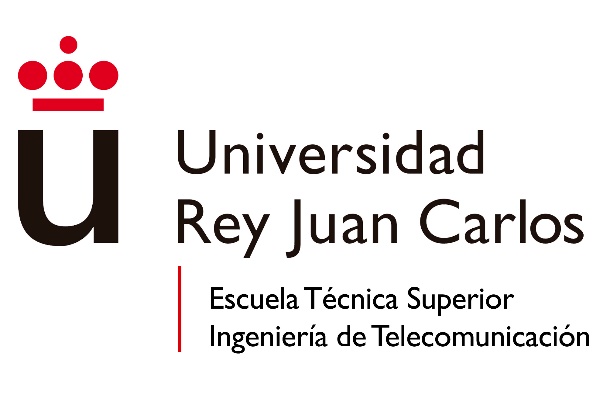 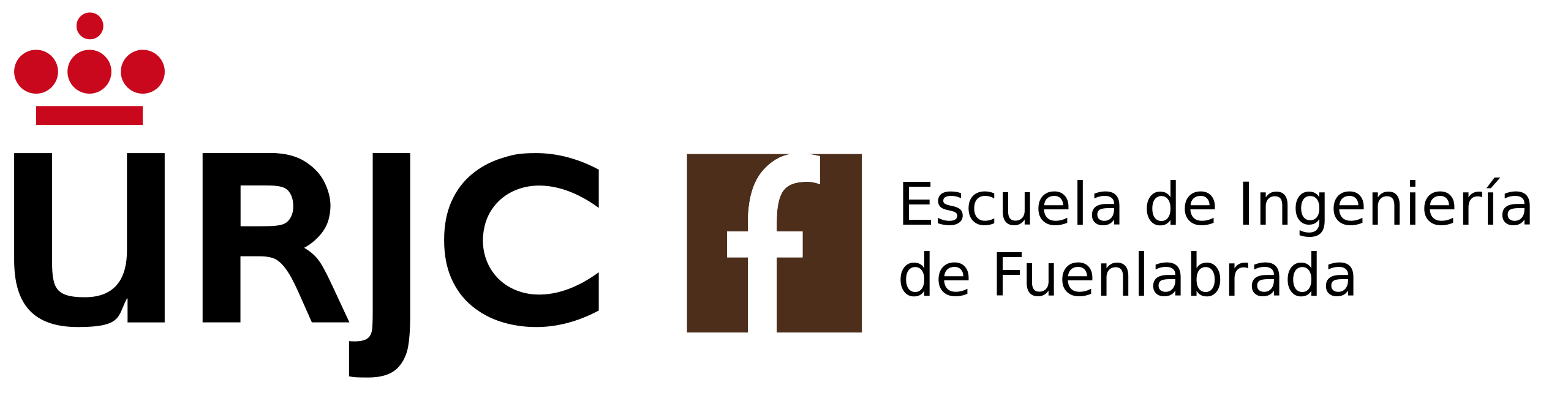 ©2024 Autor José Miguel Guerrero Hernández Algunos derechos reservados Este documento se distribuye bajo la licencia “Atribución-CompartirIgual 4.0 Internacional” de Creative Commons, disponible en https://creativecommons.org/licenses/by-sa/4.0/deed.es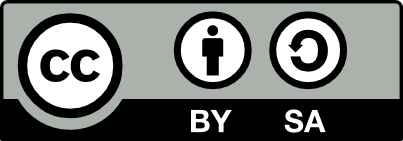 Ejercicio 2 – Conceptos básicos en WebGLEste ejercicio tiene como objetivo que os empecéis a familiarizar con las tecnologías básicas para crear gráficos con WebGL, esto es, la API JavaScript de WebGL, así como la API GLSL ES para crear shaders.Parte 1 – Colorear un canvasCopia el ejemplo “colorear un canvas” visto en clase en un fichero HTML local. Comprueba que eres capaz de visualizarlo en un navegador (Chrome o Firefox).Abre la consola de depuración y observa que no aparecen errores.Cambia el tamaño del canvas: ancho=1000px, alto=500px.Haz que el color con el que se colorea el canvas sea rosa sólido en lugar de negro.Parte 2 – Dibujar un puntoCopia el ejemplo “dibujar un punto” visto en clase en un fichero HTML local. Comprueba que eres capaz de visualizarlo en un navegador (Chrome o Firefox).Mueve el punto 0.5px a la derecha y 0.3px arriba.Cambia el tamaño del punto a 20px.Haz que el color con el que se colorea el punto sea rosa en lugar de rojo.Extrae el contenido del código JavaScript en un fichero externo (extensión .js) y enlázalo con en la página HTML. Comprueba que la aplicación sigue funcionando correctamente.Ejercicio 3 – Dibujas puntos de color haciendo click en canvasEste ejercicio tiene como objetivo implementar una aplicación WebGL poniendo en práctica todos los conceptos estudiados en el tema 3 de la asignatura “Conceptos básicos en WebGL”.InstruccionesPartiendo de un canvas HTML, se pide realizar una aplicación WebGL que cumpla los siguientes requisitos:El color de fondo del canvas se pintará con WebGL en color negro (y permanecerá en ese color).Al iniciarse la aplicación el canvas no contendrá ningún gráfico.Al hacer click en el canvas, mediante JavaScript se localizará la posición de las coordenadas de ese click, pintando un nuevo punto en el canvas en dicha posición mediante WebGLEl nuevo punto tendrá un tamaño de 10 píxeles, siempre y cuando se encuentre a una distancia como máximo de 0.7 con respecto al centro. Si el punto está a una distancia mayor, el tamaño será de 20 píxeles.El color del punto estará determinado por la posición del click:Color blanco para todo aquel punto con distancia mayor a 0.7.Color rojo en el cuadrante superior derecha con distancia menor a 0.7.Color verde en el cuadrante inferior derecha con distancia menor a 0.7.Color azul en el cuadrante inferior izquierda con distancia menor a 0.7.Color rosa en el cuadrante superior izquierda con distancia menor a 0.7.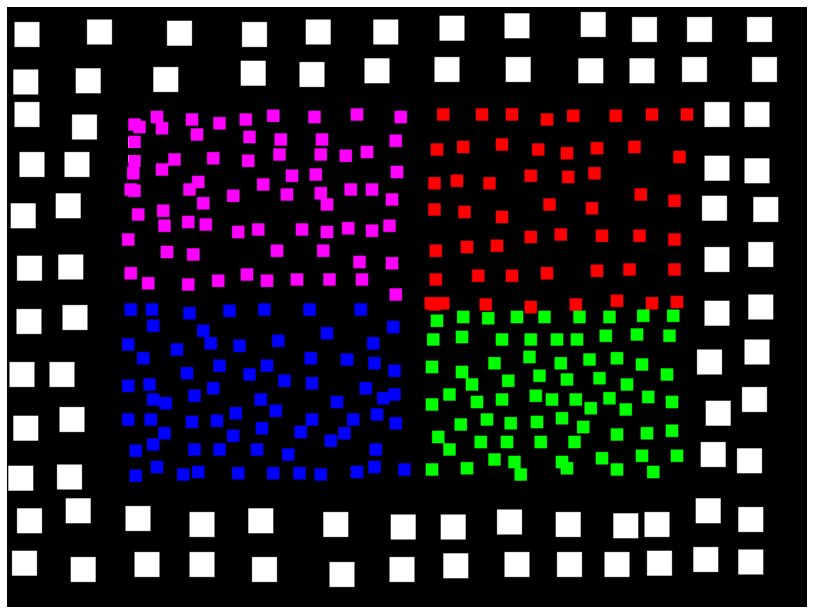 AyudaSe proporciona el siguiente fragmento JavaScript, destinado a capturar el evento de click del ratón encima del canvas y transformar las coordenadas (x,y) de dicho click a coordenadas WebGL. Dado un canvas HTML5 identificado como "myCanvas":    // Get canvas object from the DOM    var canvas = document.getElementById("myCanvas");    // Init WebGL context    var gl = canvas.getContext("webgl");    // Register event handler    canvas.onmousedown = function(ev) {        click(ev, gl, canvas);    };    function click(ev, gl, canvas) {        // Coordinates of canvas origin        var rect = ev.target.getBoundingClientRect();        // relative x coordinate of click in canvas         var clickX = ev.clientX - rect.left;        // relative y coordinate of click in canvas        var clickY = ev.clientY - rect.top;         // WebGL coordinates (3D)        var halfCanvasWidth = canvas.width / 2;        var halfCanvasHeight = canvas.height / 2;        var x = (clickX - halfCanvasWidth) / halfCanvasWidth;        var y = (halfCanvasHeight - clickY) / halfCanvasHeight;        var xyz = [x, y, 0];        // ...    }Ejercicio 3 – Dibujar puntos de color haciendo click en canvasEste ejercicio tiene como objetivo implementar una aplicación WebGL poniendo en práctica todos los conceptos estudiados en el tema 3 de la asignatura “Conceptos básicos en WebGL”.InstruccionesPartiendo de un canvas HTML, se pide realizar una aplicación WebGL que cumpla los siguientes requisitos:El color de fondo del canvas se pintará con WebGL en color negro (y permanecerá en ese color).Al iniciarse la aplicación el canvas no contendrá ningún gráfico.Al hacer click en el canvas, mediante JavaScript se localizará la posición de las coordenadas de ese click, pintando un nuevo punto en el canvas en dicha posición mediante WebGLEl nuevo punto tendrá un tamaño que depende de su distancia al centro del canvas. La cual se multiplicará por 20. Esta distancia se calcula como:El color del punto estará determinado por la posición del click:Color blanco para todo aquel punto con distancia mayor a 0.7.Color verde en el cuadrante superior derecha con distancia menor a 0.7.Color amarillo en el cuadrante inferior derecha con distancia menor a 0.7.Color azul en el cuadrante inferior izquierda con distancia menor a 0.7.Color rojo en el cuadrante superior izquierda con distancia menor a 0.7.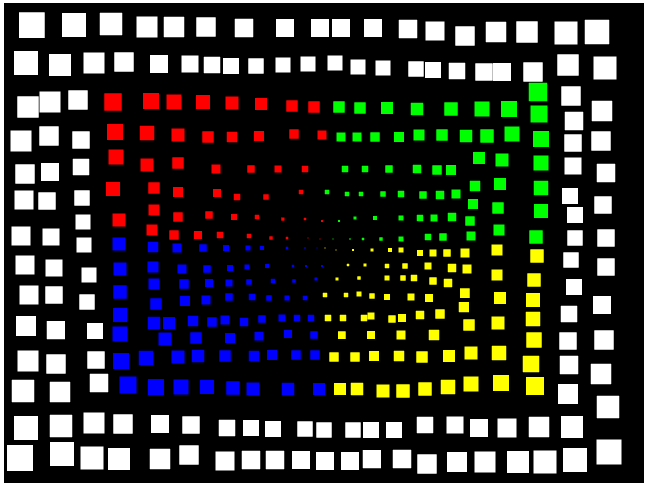 AyudaSe proporciona el siguiente fragmento JavaScript, destinado a capturar el evento de click del ratón encima del canvas y transformar las coordenadas (x,y) de dicho click a coordenadas WebGL. Dado un canvas HTML5 identificado como "myCanvas":    // Get canvas object from the DOM    var canvas = document.getElementById("myCanvas");    // Init WebGL context    var gl = canvas.getContext("webgl");    // Register event handler    canvas.onmousedown = function(ev) {        click(ev, gl, canvas);    };    function click(ev, gl, canvas) {        // Coordinates of canvas origin        var rect = ev.target.getBoundingClientRect();        // relative x coordinate of click in canvas         var clickX = ev.clientX - rect.left;        // relative y coordinate of click in canvas        var clickY = ev.clientY - rect.top;         // WebGL coordinates (3D)        var halfCanvasWidth = canvas.width / 2;        var halfCanvasHeight = canvas.height / 2;        var x = (clickX - halfCanvasWidth) / halfCanvasWidth;        var y = (halfCanvasHeight - clickY) / halfCanvasHeight;        var xyz = [x, y, 0];        // ...    }Ejercicio 3 – Dibujar puntos de color haciendo click en canvasEste ejercicio tiene como objetivo implementar una aplicación WebGL poniendo en práctica todos los conceptos estudiados en el tema 3 de la asignatura “Conceptos básicos en WebGL”.InstruccionesPartiendo de un canvas HTML, se pide realizar una aplicación WebGL que cumpla los siguientes requisitos:El color de fondo del canvas se pintará con WebGL en color negro (y permanecerá en ese color).Al iniciarse la aplicación el canvas no contendrá ningún gráfico.Al hacer click en el canvas, mediante JavaScript se localizará la posición de las coordenadas de ese click, pintando un nuevo punto en el canvas en dicha posición mediante WebGLEl nuevo punto tendrá un tamaño que depende de su distancia al centro del canvas. La cual se multiplicará por 20. Esta distancia se calcula como:El color del punto estará determinado por la posición del click:Color blanco para todo aquel punto con distancia mayor a 0.7.Color amarillo en el cuadrante superior derecha con distancia menor a 0.7.Color verde en el cuadrante inferior derecha con distancia menor a 0.7.Color rojo en el cuadrante inferior izquierda con distancia menor a 0.7.Color azul en el cuadrante superior izquierda con distancia menor a 0.7.La transparencia del punto depende de su distancia al centro del canvas. Cuanto más cercano al borde (distancia 1), más transparente será (más próximo a 0).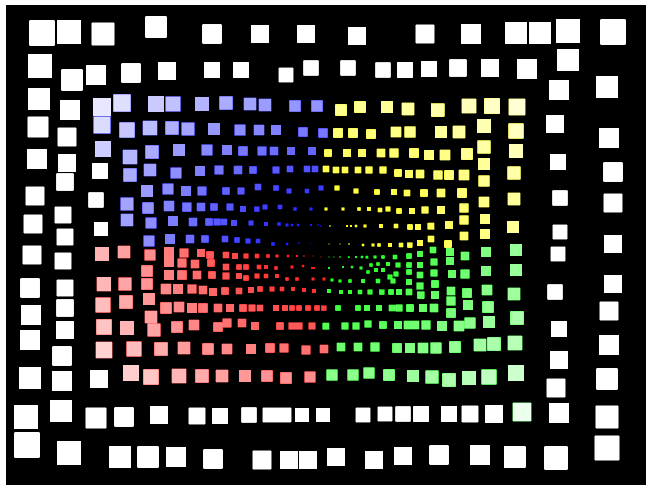 AyudaSe proporciona el siguiente fragmento JavaScript, destinado a capturar el evento de click del ratón encima del canvas y transformar las coordenadas (x,y) de dicho click a coordenadas WebGL. Dado un canvas HTML5 identificado como "myCanvas":    // Get canvas object from the DOM    var canvas = document.getElementById("myCanvas");    // Init WebGL context    var gl = canvas.getContext("webgl");    // Register event handler    canvas.onmousedown = function(ev) {        click(ev, gl, canvas);    };    function click(ev, gl, canvas) {        // Coordinates of canvas origin        var rect = ev.target.getBoundingClientRect();        // relative x coordinate of click in canvas         var clickX = ev.clientX - rect.left;        // relative y coordinate of click in canvas        var clickY = ev.clientY - rect.top;         // WebGL coordinates (3D)        var halfCanvasWidth = canvas.width / 2;        var halfCanvasHeight = canvas.height / 2;        var x = (clickX - halfCanvasWidth) / halfCanvasWidth;        var y = (halfCanvasHeight - clickY) / halfCanvasHeight;        var xyz = [x, y, 0];        // ...    }Ejercicio 3 – Dibujar triángulos de color haciendo click en canvasEste ejercicio tiene como objetivo implementar una aplicación WebGL poniendo en práctica todos los conceptos estudiados en el tema 3 de la asignatura “Conceptos básicos en WebGL”.InstruccionesPartiendo de un canvas HTML, se pide realizar una aplicación WebGL que cumpla los siguientes requisitos:El color de fondo del canvas se pintará con WebGL en color negro (y permanecerá en ese color).Al iniciarse la aplicación el canvas no contendrá ningún gráfico.Al hacer click en el canvas, mediante JavaScript se localizará la posición de las coordenadas de ese click. Cuando haya al menos 3 puntos, se dibujará un nuevo triángulo en el canvas utilizando esos tres puntos marcados mediante WebGL.El color del triángulo estará determinado por la posición del centroide:Color amarillo en el cuadrante superior derecha.Color verde en el cuadrante inferior derecha.Color rojo en el cuadrante inferior izquierda.Color azul en el cuadrante superior izquierda.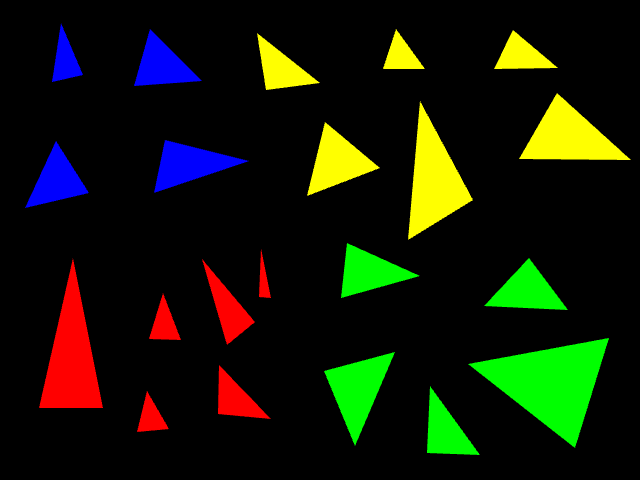 AyudaSe proporciona el siguiente fragmento JavaScript, destinado a capturar el evento de click del ratón encima del canvas y transformar las coordenadas (x,y) de dicho click a coordenadas WebGL. Dado un canvas HTML5 identificado como "myCanvas":    // Get canvas object from the DOM    var canvas = document.getElementById("myCanvas");    // Init WebGL context    var gl = canvas.getContext("webgl");    // Register event handler    canvas.onmousedown = function(ev) {        click(ev, gl, canvas);    };    function click(ev, gl, canvas) {        // Coordinates of canvas origin        var rect = ev.target.getBoundingClientRect();        // relative x coordinate of click in canvas         var clickX = ev.clientX - rect.left;        // relative y coordinate of click in canvas        var clickY = ev.clientY - rect.top;         // WebGL coordinates (3D)        var halfCanvasWidth = canvas.width / 2;        var halfCanvasHeight = canvas.height / 2;        var x = (clickX - halfCanvasWidth) / halfCanvasWidth;        var y = (halfCanvasHeight - clickY) / halfCanvasHeight;        var xyz = [x, y, 0];        // ...    }Dado un triángulo formado por los puntos ABC, las coordenadas del centroide O de un pueden calcularse como: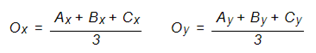 Donde Ax y Ay son las coordenadas x e y del punto A, Bx y By del punto B y Cx y Cy del punto C.Ejercicio 3 – Dibujar triángulos de color haciendo click en canvasEste ejercicio tiene como objetivo implementar una aplicación WebGL poniendo en práctica todos los conceptos estudiados en el tema 3 de la asignatura “Conceptos básicos en WebGL”.InstruccionesPartiendo de un canvas HTML, se pide realizar una aplicación WebGL que cumpla los siguientes requisitos:El color de fondo del canvas se pintará con WebGL en color negro (y permanecerá en ese color).Al iniciarse la aplicación el canvas no contendrá ningún gráfico.Al hacer click en el canvas, mediante JavaScript se localizará la posición de las coordenadas de ese click. Cuando haya menos de 3 puntos, se dibujará un punto en el canvas mediante WebGL en las posiciones donde se haya hecho click (el color es indiferente). Cuando haya 3 o más puntos, se utilizará la coordenada del nuevo click así como las dos anteriores, para dibujar un triángulo con esos 3 puntos.El color del triángulo depende del siguiente orden:El primer triangulo será de color rojo.El siguiente de color verde.El siguiente de color azul.Repetir el patrón anterior, rojo, verde, azul.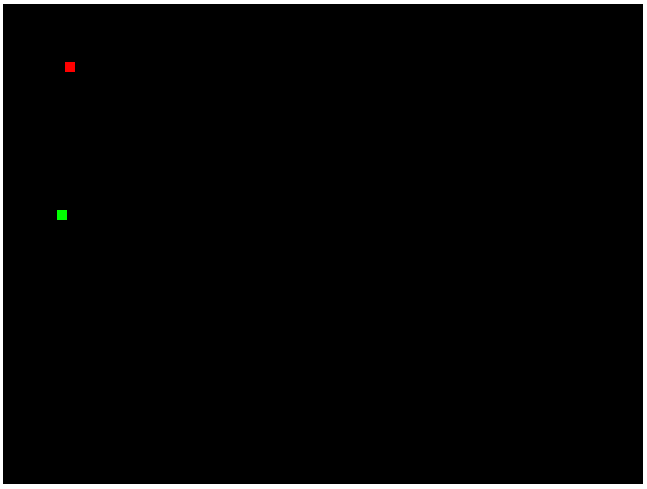 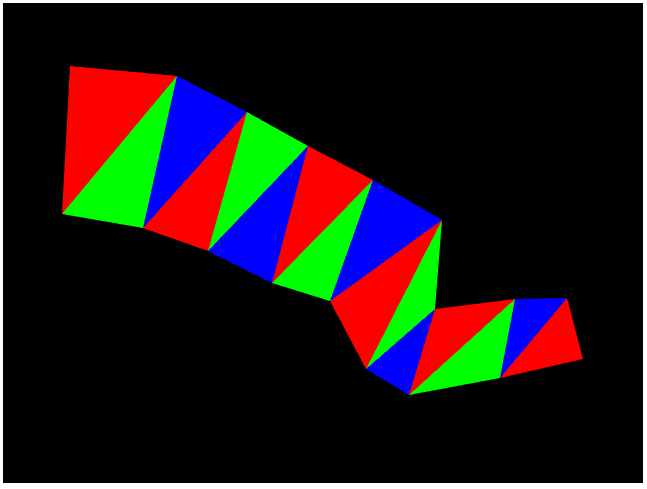 AyudaEl orden de los clicks del ejemplo ha sido el siguiente: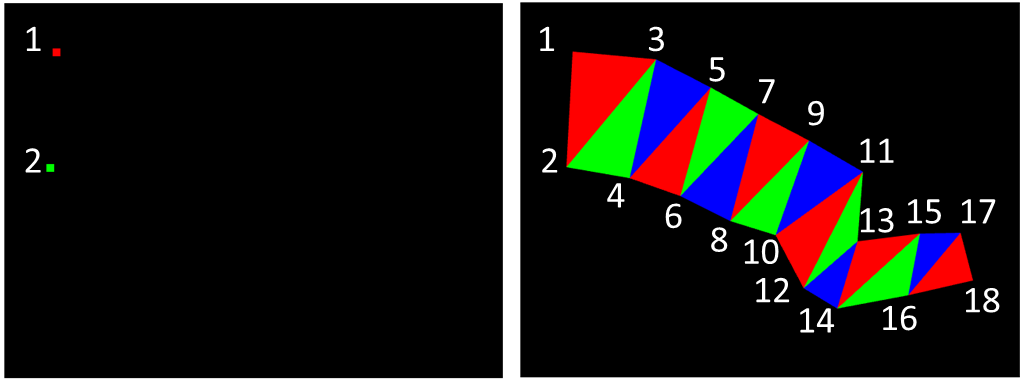 Se proporciona el siguiente fragmento JavaScript, destinado a capturar el evento de click del ratón encima del canvas y transformar las coordenadas (x,y) de dicho click a coordenadas WebGL. Dado un canvas HTML5 identificado como "myCanvas":    function init() {           // Get canvas object from the DOM        var canvas = document.getElementById("myCanvas");        // Init WebGL context        var gl = canvas.getContext("webgl"); // ... // Register event handler    	 canvas.onmousedown = function(ev) {        	click(ev, gl, canvas);    	 };    }    function click(ev, gl, canvas) {        // Coordinates of canvas origin        var rect = ev.target.getBoundingClientRect();        // relative x coordinate of click in canvas         var clickX = ev.clientX - rect.left;        // relative y coordinate of click in canvas        var clickY = ev.clientY - rect.top;         // WebGL coordinates (3D)        var halfCanvasWidth = canvas.width / 2;        var halfCanvasHeight = canvas.height / 2;        var x = (clickX - halfCanvasWidth) / halfCanvasWidth;        var y = (halfCanvasHeight - clickY) / halfCanvasHeight;        var xyz = [x, y, 0];        // ...    }Ejercicio 4 – Transformaciones con WebGLEste ejercicio tiene como objetivo implementar una aplicación WebGL poniendo en práctica todos los conceptos estudiados en el tema 4 de la asignatura “Transformaciones con WebGL”.InstruccionesPartiendo de un canvas HTML, se pide realizar una aplicación WebGL que cumpla los siguientes requisitos:El color de fondo del canvas se pintará con WebGL en color negro (y permanecerá en ese color).Al iniciarse la aplicación el canvas contendrá un cuadrado amarillo centrado en el canvas.Se capturan las pulsaciones de teclado en la página web, de modo que se realizarán las siguientes transformaciones al triángulo en función de la tecla pulsada:Flecha izquierda: Traslación a la izquierda del eje X (el triángulo se mueve la izquierda)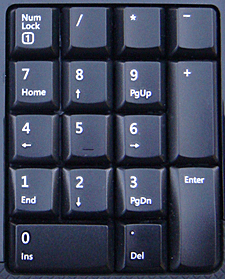 Flecha derecha: Traslación a la derecha del eje X (el triángulo se mueve la derecha)Flecha arriba: Traslación hacia arriba en el eje Y (el triángulo se mueve hacia arriba)Flecha abajo: Traslación hacia abajo en el eje Y (el triángulo se mueve hacia abajo)Tecla RePag (PgUp): Aumento de escala (el triángulo se hace más grande)Tecla AvPag (PgDown): Contracción de escala (el triángulo se hace más pequeño)Tecla Inicio (Home): Giro negativo según el eje ZTecla Fin (End): Giro positivo según el eje ZEl valor del cambio para cada una de las transformaciones será configurable desde la interfaz de usuario de la página web. En otras palabras, habrá un campo de texto que será leído desde JavaScript para averiguar el valor de cambio de la transformación. Por defecto este campo tendrá un valor de 0.01.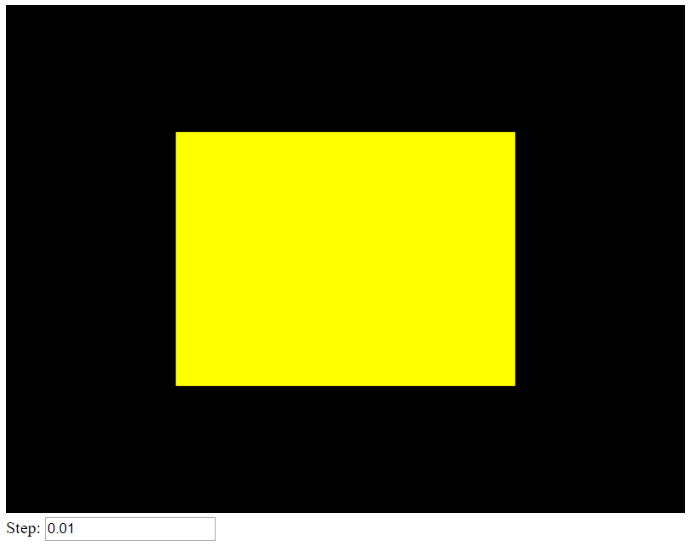 AyudaSuponiendo que el cuerpo de la pagina web es de la siguiente forma:<body onload="init()">    <canvas id="myCanvas" width="640" height="480"></canvas>    <br>    Step: <input type="text" value="0.01" id="step"></body>Se puede usar el siguiente fragmento JavaScript para capturar la pulsación de teclado y evaluar las teclas requeridas:            document.onkeydown = function (ev) {                var step = new Number(document.getElementById("step").value);                switch (ev.keyCode) {                    case 37: // Left                        // ...                        break;                    case 39: // Right                        // ...                        break;                    case 38: // Up                        // ...                        break;                    case 40: // Down                        // ...                        break;                    case 33: // PageUp                        // ...                        break;                    case 34: // PageDown                        // ...                        break;                    case 36: // Home                        // ...                        break                    case 35: // End                        // ...                        break;                }                // ...            };Ejercicio 4 – Transformaciones con WebGLEste ejercicio tiene como objetivo implementar una aplicación WebGL de forma avanzada, poniendo en práctica todos los conceptos estudiados en el tema 4 de la asignatura “Transformaciones con WebGL”.InstruccionesPartiendo de un canvas HTML, se pide realizar varias aplicaciones WebGL que cumplan los siguientes requisitos:Apartado 1:El color de fondo del canvas se pintará con WebGL en color negro.Al iniciarse la aplicación el canvas contendrá un hexágono rojo centrado en el canvas sin utilizar índices ni la función drawElements.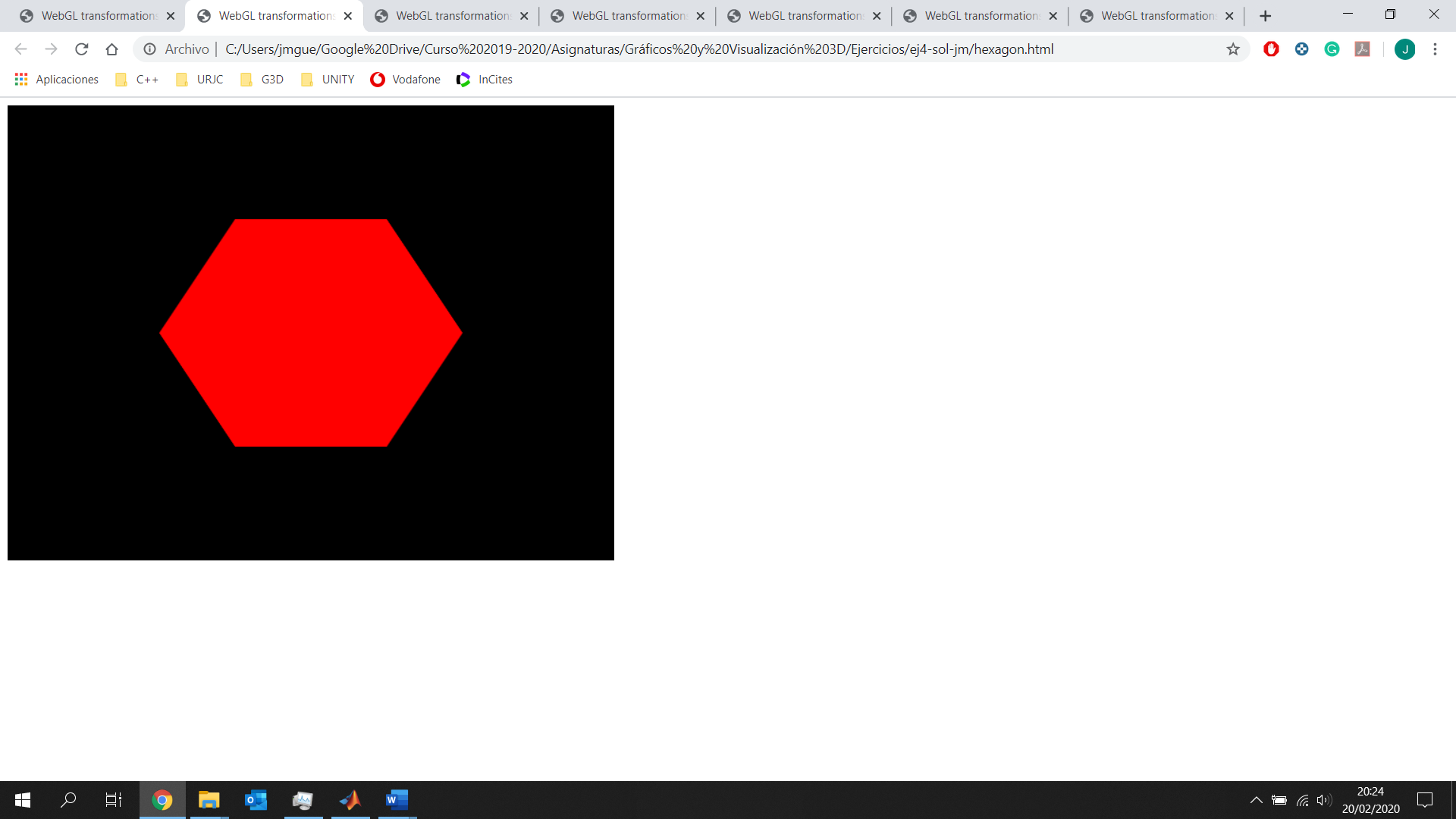 Apartado 2:Partiendo del apartado 1, se pide crear un hexágono cuyo color varíe, siendo el vértice central rojo y el resto verde.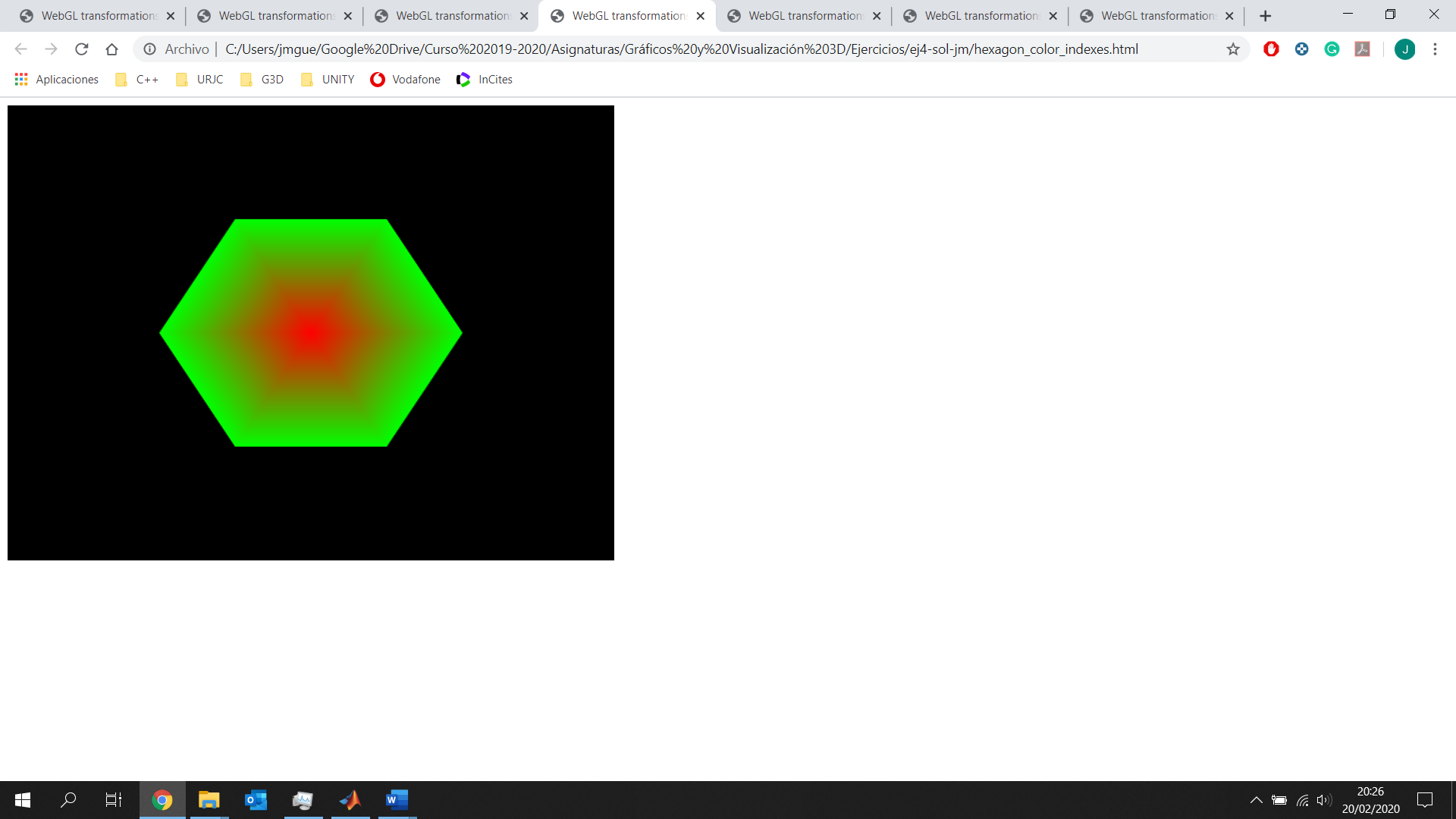 Apartado 3:Partiendo del apartado 2, crea el mismo hexágono, pero utilizando índices y la función drawElements.Apartado 4:Partiendo del apartado 3, crea el mismo hexágono, pero haz que sus triángulos varíen en distintas direcciones, de manera que parezca que ha sufrido una explosión.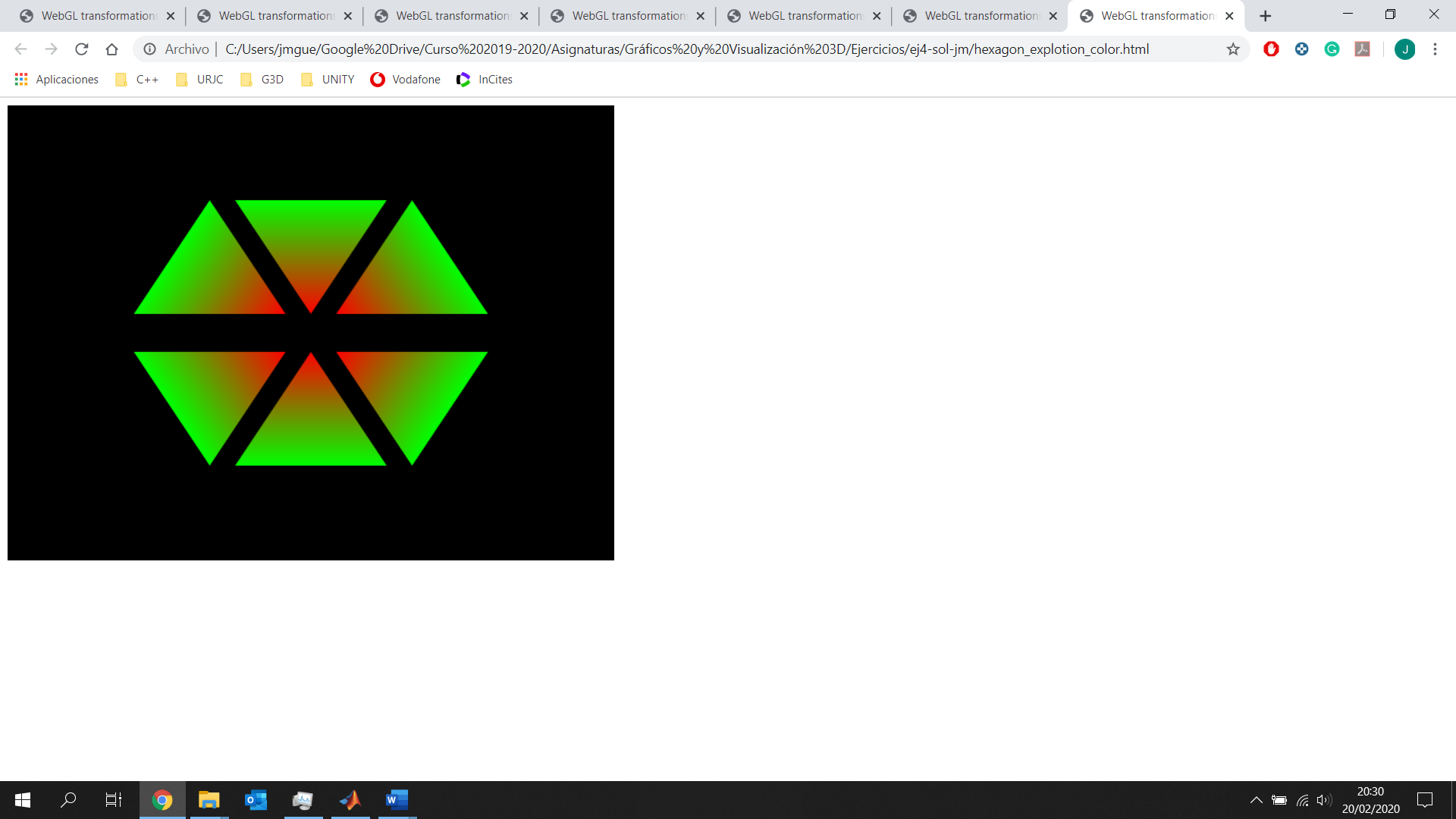 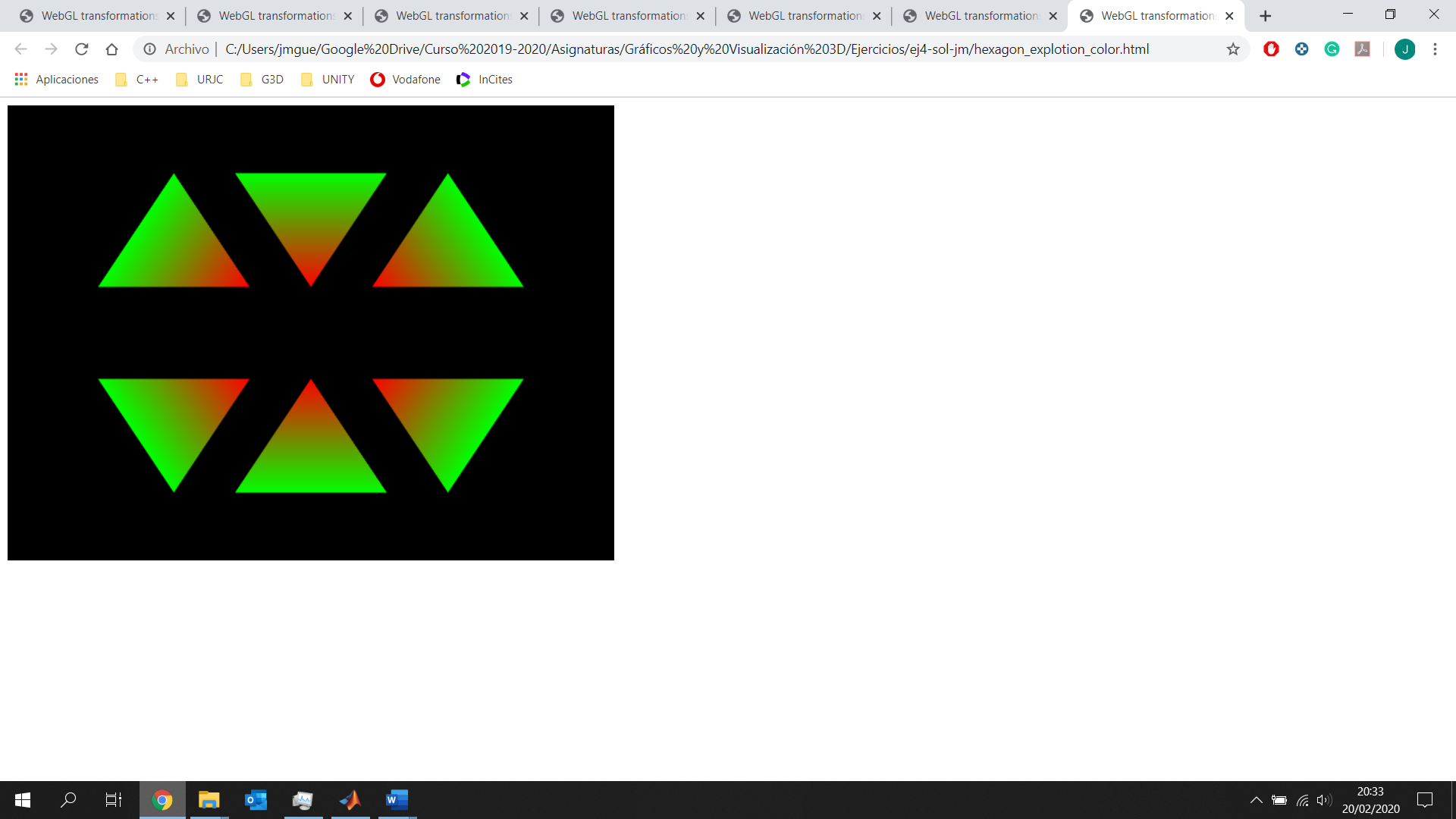 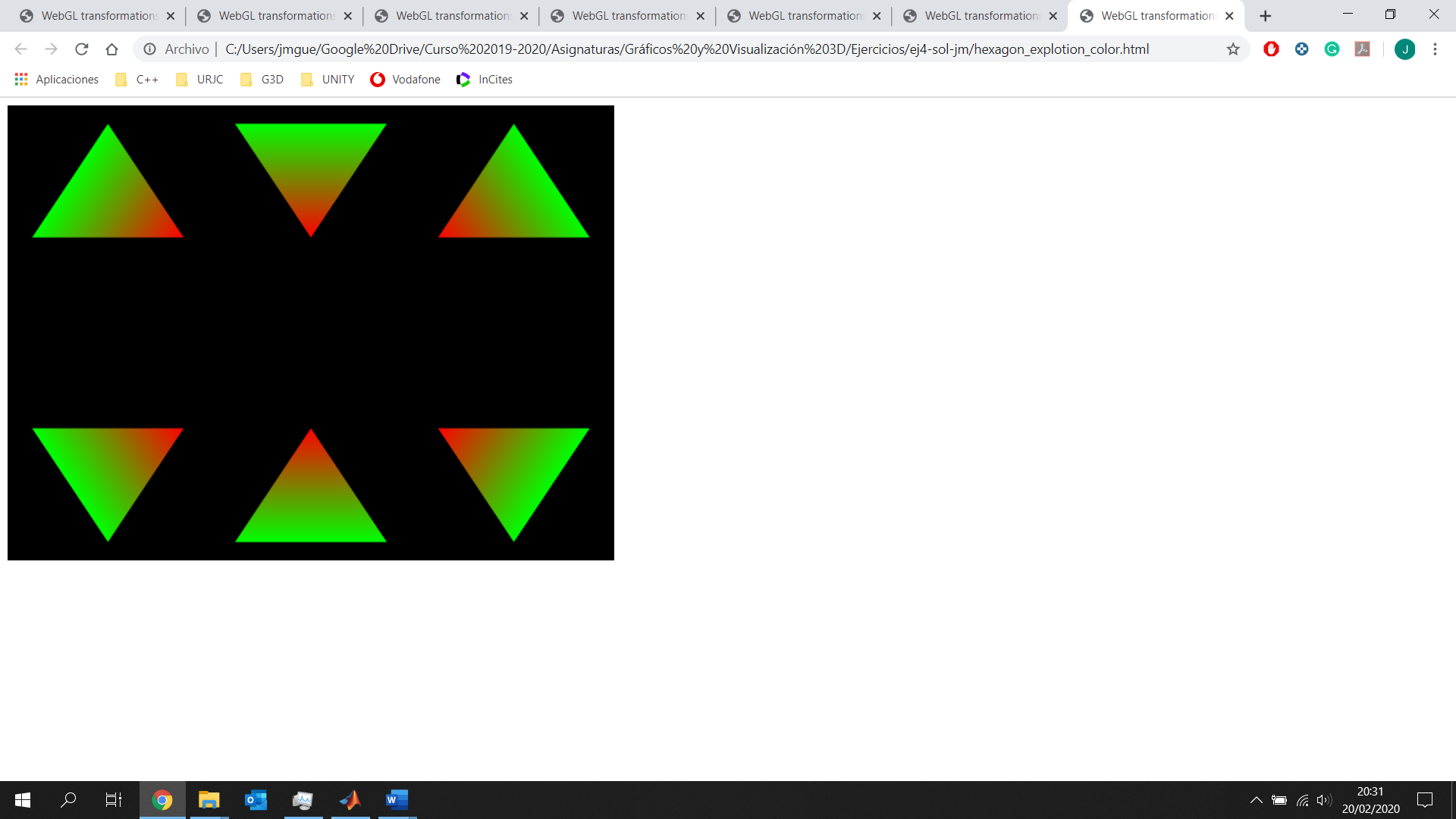 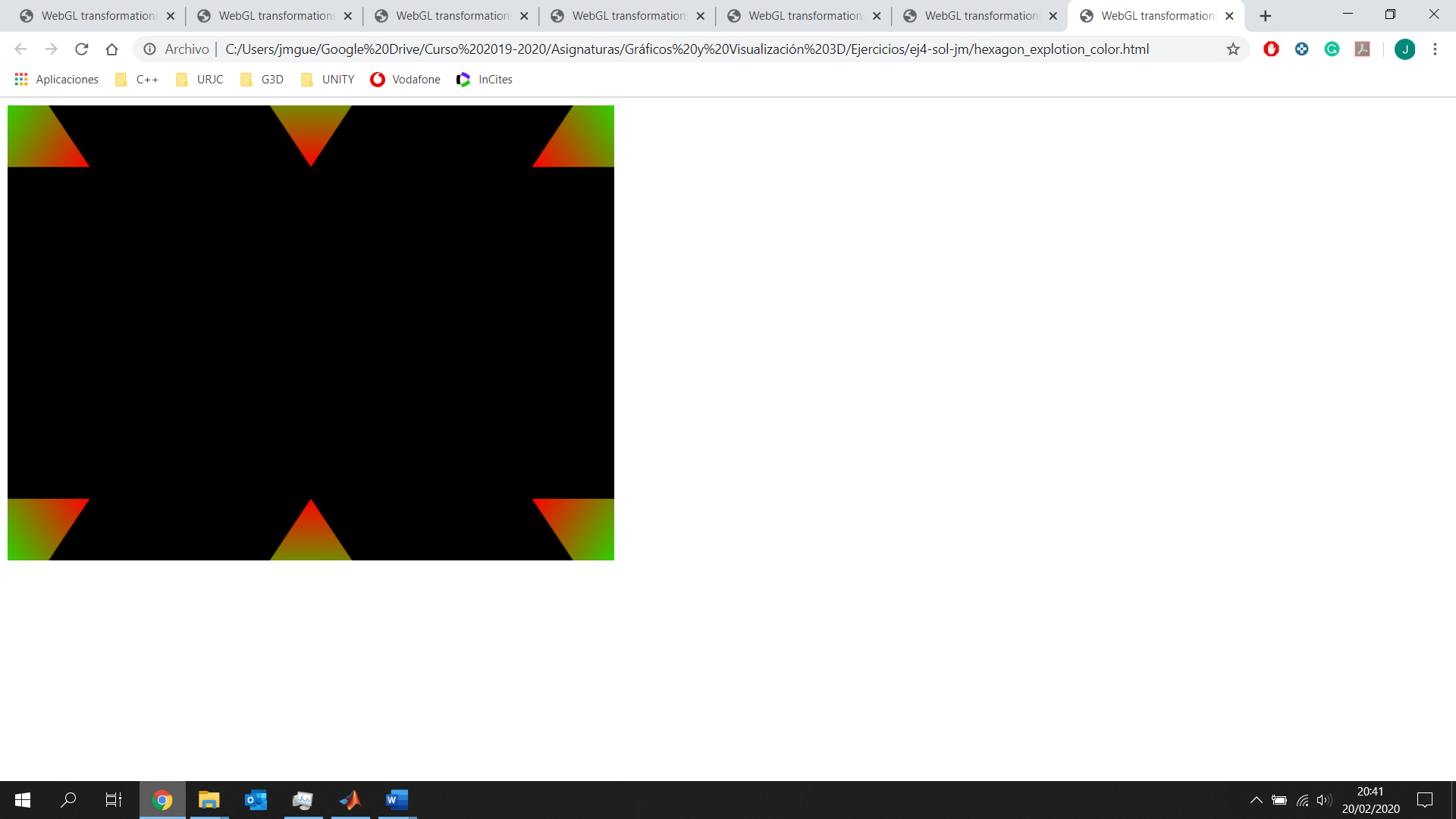 Ejercicio 4 – Transformaciones con WebGLEste ejercicio tiene como objetivo implementar una aplicación WebGL poniendo en práctica todos los conceptos estudiados en el tema 4 de la asignatura “Transformaciones con WebGL”.InstruccionesPartiendo de un canvas HTML, se pide realizar una aplicación WebGL que cumpla los siguientes requisitos:El color de fondo del canvas se pintará con WebGL en color negro (y permanecerá en ese color).Al iniciarse la aplicación el canvas contendrá dos rectángulos verdes centrados y separados en el canvas.Se capturan las pulsaciones de teclado en la página web, de modo que se realizarán las siguientes transformaciones a los rectángulos en función de la tecla pulsada:Flecha izquierda: Traslación a la izquierda del eje X (los rectángulos se mueven la izquierda)Flecha derecha: Traslación a la derecha del eje X (los rectángulos se mueven la derecha)Flecha arriba: Traslación hacia arriba en el eje Y (los rectángulos se mueven hacia arriba)Flecha abajo: Traslación hacia abajo en el eje Y (los rectángulos se mueven hacia abajo)Tecla RePag (PgUp): Aumento de escala (los rectángulos se hacen más grande)Tecla AvPag (PgDown): Contracción de escala (los rectángulos se hacen más pequeño)Tecla Inicio (Home): Giro negativo según el eje ZTecla Fin (End): Giro positivo según el eje ZTecla Más (+): Acerca los cuadrados en el eje XTecla Menos (-): Aleja los cuadrados en el eje XEl valor del cambio para cada una de las transformaciones será configurable desde la interfaz de usuario de la página web. En otras palabras, habrá un campo de texto que será leído desde JavaScript para averiguar el valor de cambio de la transformación. Por defecto este campo tendrá un valor de 0.01.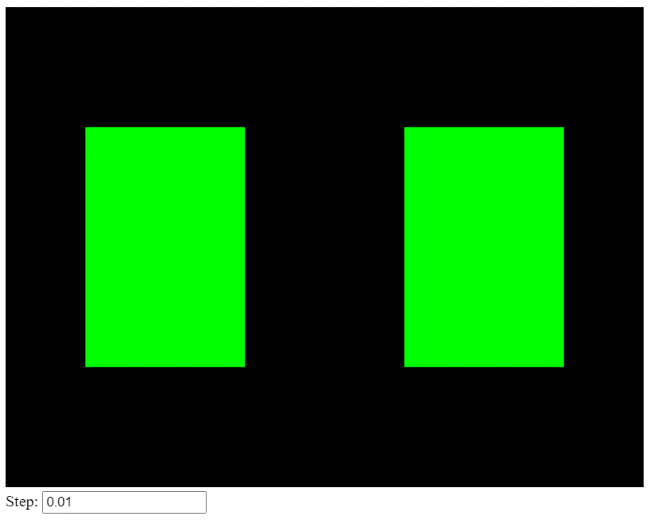 AyudaSuponiendo que el cuerpo de la pagina web es de la siguiente forma:<body onload="init()">    <canvas id="myCanvas" width="640" height="480"></canvas>    <br>    Step: <input type="text" value="0.01" id="step"></body>Se puede usar el siguiente fragmento JavaScript para capturar la pulsación de teclado y evaluar las teclas requeridas:            document.onkeydown = function (ev) {                var step = new Number(document.getElementById("step").value);                switch (ev.keyCode) {                    case 37: // Left                        // ...                        break;                    case 39: // Right                        // ...                        break;                    case 38: // Up                        // ...                        break;                    case 40: // Down                        // ...                        break;                    case 33: // PageUp                        // ...                        break;                    case 34: // PageDown                        // ...                        break;                    case 36: // Home                        // ...                        break                    case 35: // End                        // ...                        break;      case 187: // +                        // ...                        break;      case 189: // -                        // ...                        break;                }                // ...            };Ejercicio 4 – Transformaciones con WebGLEste ejercicio tiene como objetivo implementar una aplicación WebGL poniendo en práctica todos los conceptos estudiados en el tema 4 de la asignatura “Transformaciones con WebGL”.InstruccionesPartiendo de un canvas HTML, se pide realizar una aplicación WebGL que cumpla los siguientes requisitos:El color de fondo del canvas se pintará con WebGL en color negro (y permanecerá en ese color).Al iniciarse la aplicación el canvas contendrá dos rombos amarillos centrados y separados en el canvas (ver figura).Se capturan las pulsaciones de teclado en la página web, de modo que se realizarán las siguientes transformaciones a los rectángulos en función de la tecla pulsada:Flecha izquierda: Traslación a la izquierda del eje X (los rombos se mueven la izquierda)Flecha derecha: Traslación a la derecha del eje X (los rombos se mueven la derecha)Flecha arriba: Traslación hacia arriba en el eje Y (los rombos se mueven hacia arriba)Flecha abajo: Traslación hacia abajo en el eje Y (los rombos se mueven hacia abajo)Tecla RePag (PgUp): Aumento de escala (los rombos se hacen más grandes)Tecla AvPag (PgDown): Contracción de escala (los rombos se hacen más pequeños)Tecla Inicio (Home): Giro negativo según el eje Z para el rombo derecho y positivo para el rombo izquierdoTecla Fin (End): Giro positivo según el eje Z para el rombo derecho y negativo para el rombo izquierdoTecla Más (+): Acerca los rombos en el eje XTecla Menos (-): Aleja los rombos en el eje XEl valor del cambio para cada una de las transformaciones será configurable desde la interfaz de usuario de la página web. En otras palabras, habrá un campo de texto que será leído desde JavaScript para averiguar el valor de cambio de la transformación. Por defecto este campo tendrá un valor de 0.01.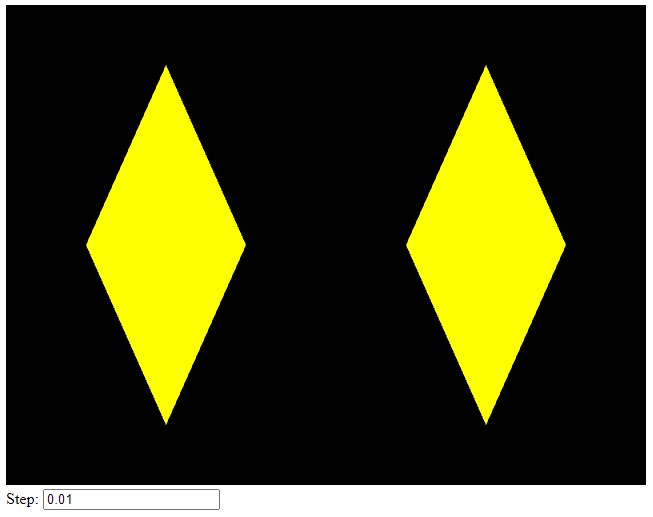 AyudaSuponiendo que el cuerpo de la página web es de la siguiente forma:<body onload="init()">    <canvas id="myCanvas" width="640" height="480"></canvas>    <br>    Step: <input type="text" value="0.01" id="step"></body>Se puede usar el siguiente fragmento JavaScript para capturar la pulsación de teclado y evaluar las teclas requeridas:            document.onkeydown = function (ev) {                var step = new Number(document.getElementById("step").value);                switch (ev.keyCode) {                    case 37: // Left                        // ...                        break;                    case 39: // Right                        // ...                        break;                    case 38: // Up                        // ...                        break;                    case 40: // Down                        // ...                        break;                    case 33: // PageUp                        // ...                        break;                    case 34: // PageDown                        // ...                        break;                    case 36: // Home                        // ...                        break                    case 35: // End                        // ...                        break;      case 187: // +                        // ...                        break;      case 189: // -                        // ...                        break;                }                // ...            };Ejercicio 4 – Transformaciones con WebGLEste ejercicio tiene como objetivo implementar una aplicación WebGL poniendo en práctica todos los conceptos estudiados en el tema 4 de la asignatura “Transformaciones con WebGL”.InstruccionesPartiendo de un canvas HTML, se pide realizar una aplicación WebGL que cumpla los siguientes requisitos:El color de fondo del canvas se pintará con WebGL en color negro (y permanecerá en ese color).Al iniciarse la aplicación el canvas contendrá un árbol formado por 4 niveles de hojas y la base de color verde en el canvas (ver figura).Se capturan las pulsaciones de teclado en la página web, de modo que se realizarán las siguientes transformaciones a los rectángulos en función de la tecla pulsada:Flecha izquierda: Traslación a la izquierda del eje X (el árbol se mueve a la izquierda)Flecha derecha: Traslación a la derecha del eje X (el árbol se mueve a la derecha)Flecha arriba: Traslación hacia arriba en el eje Y (el árbol se mueve hacia arriba)Flecha abajo: Traslación hacia abajo en el eje Y (el árbol se mueve hacia abajo)Tecla RePag (PgUp): Aumento de escala (el árbol se hace más grande)Tecla AvPag (PgDown): Contracción de escala (el árbol se hace más pequeño)Tecla Inicio (Home): Giro negativo según el eje Z Tecla Fin (End): Giro positivo según el eje Z Tecla Más (+): Mueve los niveles impares del árbol a la derecha y los pares a la izquierdaTecla Menos (-): Mueve los niveles pares del árbol a la derecha y los impares a la izquierdaEl valor del cambio para cada una de las transformaciones será configurable desde la interfaz de usuario de la página web. En otras palabras, habrá un campo de texto que será leído desde JavaScript para averiguar el valor de cambio de la transformación. Por defecto este campo tendrá un valor de 0.01.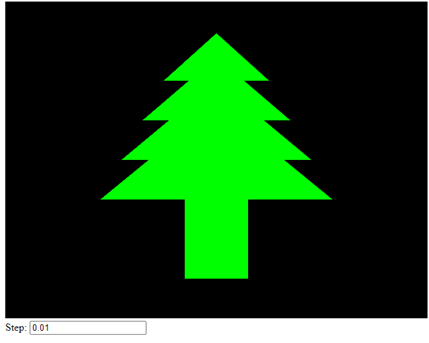 AyudaSuponiendo que el cuerpo de la página web es de la siguiente forma:<body onload="init()">    <canvas id="myCanvas" width="640" height="480"></canvas>    <br>    Step: <input type="text" value="0.01" id="step"></body>Se puede usar el siguiente fragmento JavaScript para capturar la pulsación de teclado y evaluar las teclas requeridas:            document.onkeydown = function (ev) {                var step = new Number(document.getElementById("step").value);                switch (ev.keyCode) {                    case 37: // Left                        // ...                        break;                    case 39: // Right                        // ...                        break;                    case 38: // Up                        // ...                        break;                    case 40: // Down                        // ...                        break;                    case 33: // PageUp                        // ...                        break;                    case 34: // PageDown                        // ...                        break;                    case 36: // Home                        // ...                        break                    case 35: // End                        // ...                        break;      case 187: // +                        // ...                        break;      case 189: // -                        // ...                        break;                }                // ...            };Ejercicio 4 – Transformaciones con WebGLEste ejercicio tiene como objetivo implementar una aplicación WebGL poniendo en práctica todos los conceptos estudiados en el tema 4 de la asignatura “Transformaciones con WebGL”.InstruccionesPartiendo de un canvas HTML, se pide realizar una aplicación WebGL que cumpla los siguientes requisitos:El color de fondo del canvas se pintará con WebGL en color azul (y permanecerá en ese color).Al iniciarse la aplicación el canvas contendrá un arco formado por dos columnas y un tejado, de color amarillo en el canvas (ver figura).Se capturan las pulsaciones de teclado en la página web, de modo que se realizarán las siguientes transformaciones a los rectángulos en función de la tecla pulsada:Flecha izquierda: Traslación a la izquierda del eje X (el arco se mueve a la izquierda)Flecha derecha: Traslación a la derecha del eje X (el arco se mueve a la derecha)Flecha arriba: Traslación hacia arriba en el eje Y (el arco se mueve hacia arriba)Flecha abajo: Traslación hacia abajo en el eje Y (el arco se mueve hacia abajo)Tecla RePag (PgUp): Aumento de escala (el arco se hace más grande)Tecla AvPag (PgDown): Contracción de escala (el arco se hace más pequeño)Tecla w: Traslación del tejado hacia arriba en el eje Y (solo el tejado se mueve hacia arriba)Tecla a: Traslación del tejado a la izquierda en el eje X (solo el tejado se mueve hacia la izquierda)Tecla s: Traslación del tejado hacia abajo en el eje Y (solo el tejado se mueve hacia abajo)Tecla d: Traslación del tejado a la derecha en el eje X (solo el tejado se mueve hacia la derecha)Tecla z: Giro positivo del tejado según el eje YTecla x: Giro negativo de la columna izquierda según el eje Z Tecla c: Giro positivo de la columna derecha según el eje Z El valor del cambio para cada una de las transformaciones será configurable desde la interfaz de usuario de la página web. En otras palabras, habrá un campo de texto que será leído desde JavaScript para averiguar el valor de cambio de la transformación. Por defecto este campo tendrá un valor de 0.01.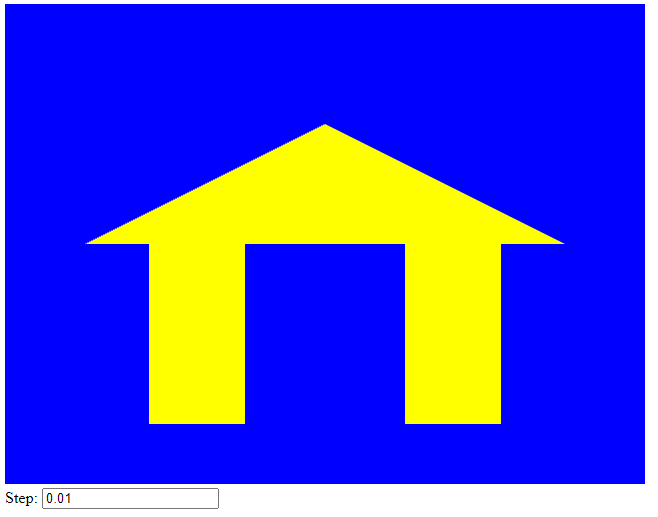 AyudaSuponiendo que el cuerpo de la página web es de la siguiente forma:<body onload="init()">    <canvas id="myCanvas" width="640" height="480"></canvas>    <br>    Step: <input type="text" value="0.01" id="step"></body>Se puede usar el siguiente fragmento JavaScript para capturar la pulsación de teclado y evaluar las teclas requeridas:            document.onkeydown = function (ev) {                var step = new Number(document.getElementById("step").value);                switch (ev.key) {                    case "ArrowLeft": // Left                        // ...                        break;                    case "ArrowRight": // Right                        // ...                        break;                    case "ArrowUp": // Up                        // ...                        break;                    case "ArrowDown": // Down                        // ...                        break;                    case "PageUp": // PageUp                        // ...                        break;                    case "PageDown": // PageDown                        // ...                        break;                    case "w": // w                        // ...                        break                    case "a": // a                        // ...                        break;      case "s": // s                        // ...                        break;      case "d": // d                        // ...                        break;      case "z": // z                        // ...                        break      case "x": // x                        // ...                        break      case "c": // c                        // ...                        break                }                // ...            };Ejercicio 5 – Proyecciones con WebGLEste ejercicio tiene como objetivo implementar una aplicación WebGL poniendo en práctica todos los conceptos estudiados en el tema 5 de la asignatura “Proyecciones con WebGL”.InstruccionesPartiendo del ejemplo visto en clase “proyección en perspectiva”, se pide hacer las siguientes modificaciones:La rotación del cubo se podrá desactivar desde la interfaz de usuario mediante una casilla de verificación (checkbox).La primitiva WebGL usada para dibujar la escena se podrá elegir desde la interfaz de usuario mediante botones de opción (radio buttons). Las primitivas serán triángulos (gl.TRIANGLES, opción por defecto) y líneas (gl.LINES).El tipo de proyección usado para dibujar la escena se podría elegir desde la interfaz de usuario mediante botones de opción (radio buttons). Las opciones son 2: proyección en perspectiva (opción por defecto) y ortogonal.Se deberá incluir un manejador de evento que escuche la rueda del ratón (wheel) en toda la página web de modo que al girar la rueda hacia delante se incremente en una unidad la coordenada z de la posición inicial de la cámara (implementada con la función mat4.lookAt() del ejemplo original). Cuando la rueda gire en el sentido inverso, la coordenada z de la posición de la cámara se decrementará en 1 unidad.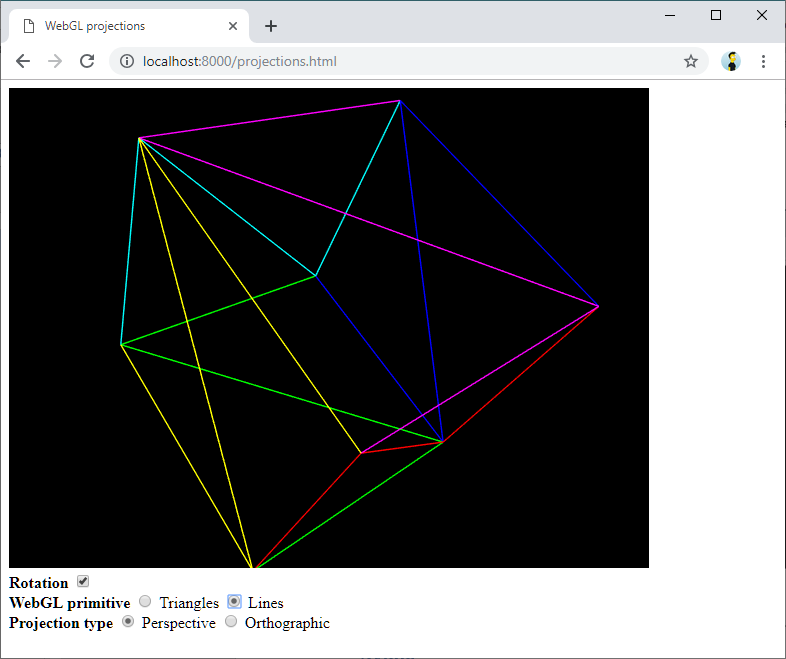 AyudaPuedes incluir los controles necesarios en la interfaz de usuario como sigue:<body onload="init()">    <canvas id="myCanvas" width="640" height="480"></canvas><br>    <b>Rotation</b>    <input type="checkbox" name="rotation" checked><br>    <b>WebGL primitive</b>    <input type="radio" name="primitive" value="triangles" checked> Triangles    <input type="radio" name="primitive" value="lines"> Lines<br>    <b>Projection type</b>    <input type="radio" name="projection" value="perspective" checked> Perspective    <input type="radio" name="projection" value="orthographic"> Orthographic<br></body>Para leer los valores de los diferentes campos (checkbox, radio) puedes usar las siguientes sentencias en JavaScript:var rotationChecked = document.querySelector('input[name="rotation"]:checked');
var primitiveValue = document.querySelector('input[name="primitive"]:checked').value;
var projectionValue = document.querySelector('input[name="projection"]:checked').value;Los valores recomendados para la matriz de proyección ortogonal es el siguiente (la variable canvas identifica el canvas HTML5):var ratio = canvas.width / canvas.height;var pMatrix = mat4.ortho(mat4.create(), -ratio, ratio, 1.0, -1.0, 5.0, -1.0);El manejador de eventos para controlar la rueda del ratón se puede implementar usando el siguiente fragmento de código. Ten en cuenta que la variable z se va a utilizar como coordenadas z de la posición de la cámara (mat4.lookAt()) únicamente cuando se utiliza la vista en perspectiva. El valor por defecto de esta coordenada en el ejemplo original es -3:// Event listener for mouse wheeldocument.addEventListener('wheel', function (event) {    z = event.wheelDelta > 0 ? z + 1 : z - 1;});Ejercicio 5 – Proyecciones con WebGLEste ejercicio tiene como objetivo implementar una aplicación WebGL poniendo en práctica todos los conceptos estudiados en el tema 5 de la asignatura “Proyecciones con WebGL”.InstruccionesPartiendo de la práctica 5, se pide cambiar la figura por la siguiente: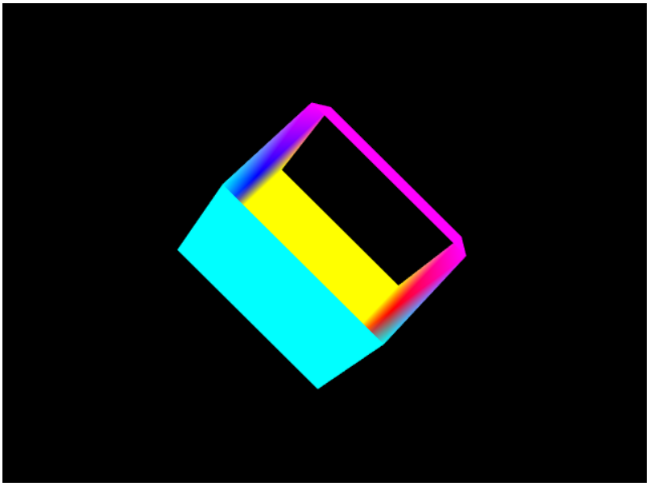 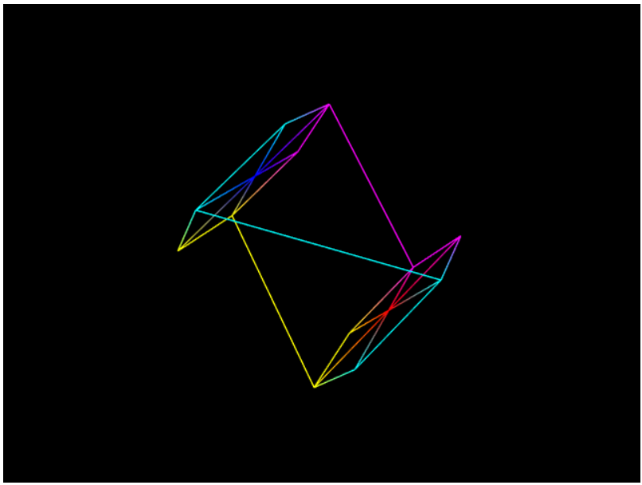 Esta figura está formada por:Dos hexágonosTres rectángulos que conectan los vértices de los hexágonos de forma alterna.La figura debe estar girada en los ejes de tal forma que la rotación se realice sobre el eje Z: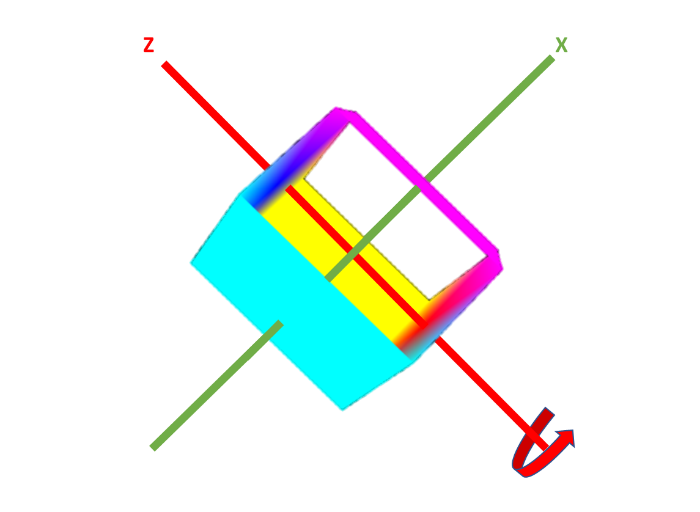 Para ello, suponiendo que los hexágonos sean creados sobre el plano z = 0.5 y el z = -0.5, habrá que rotar 90º el eje X, seguido de una rotación de 45º sobre el eje Y. Recordad que las rotaciones sobre los ejes utilizando las funciones de glMatrix, se realizan en radianes.Ejercicio 5 – Proyecciones con WebGLEste ejercicio tiene como objetivo implementar una aplicación WebGL poniendo en práctica todos los conceptos estudiados en el tema 5 de la asignatura “Proyecciones con WebGL”.InstruccionesPartiendo del ejemplo visto en clase “proyección en perspectiva”, se pide hacer las siguientes modificaciones:En lugar de un cubo, se dibujará la siguiente figura, la cual consta de una pirámide invertida de 4 lados, un rectángulo por cada lateral de la base, y la base abierta. Además esta figura estará rotando constantemente solo sobre su eje Y.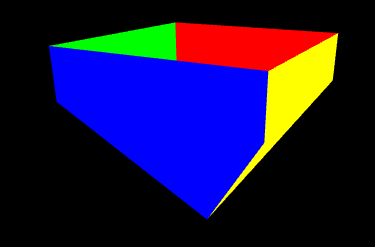 La rotación de la figura se podrá desactivar desde la interfaz de usuario mediante una casilla de verificación (checkbox).La primitiva WebGL usada para dibujar la escena se podrá elegir desde la interfaz de usuario mediante botones de opción (radio buttons). Las primitivas serán triángulos (gl.TRIANGLES, opción por defecto) y líneas (gl.LINES).El tipo de proyección usado para dibujar la escena se podría elegir desde la interfaz de usuario mediante botones de opción (radio buttons). Las opciones son 2: proyección en perspectiva (opción por defecto) y ortogonal.Se deberá incluir un manejador de evento que escuche la rueda del ratón (wheel) en toda la página web de modo que al girar la rueda hacia delante se incremente en una unidad la coordenada z de la posición inicial de la cámara (implementada con la función mat4.lookAt() del ejemplo original). Cuando la rueda gire en el sentido inverso, la coordenada z de la posición de la cámara se decrementará en 1 unidad.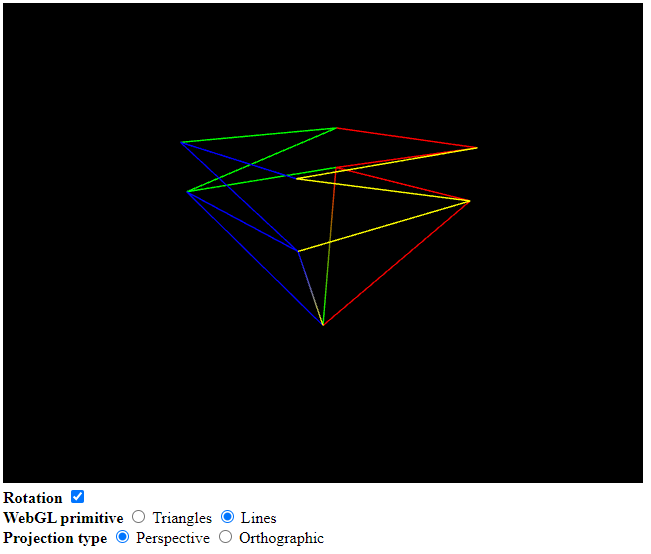 AyudaPuedes incluir los controles necesarios en la interfaz de usuario como sigue:<body onload="init()">    <canvas id="myCanvas" width="640" height="480"></canvas><br>    <b>Rotation</b>    <input type="checkbox" name="rotation" checked><br>    <b>WebGL primitive</b>    <input type="radio" name="primitive" value="triangles" checked> Triangles    <input type="radio" name="primitive" value="lines"> Lines<br>    <b>Projection type</b>    <input type="radio" name="projection" value="perspective" checked> Perspective    <input type="radio" name="projection" value="orthographic"> Orthographic<br></body>Para leer los valores de los diferentes campos (checkbox, radio) puedes usar las siguientes sentencias en JavaScript:var rotationChecked = document.querySelector('input[name="rotation"]:checked');
var primitiveValue = document.querySelector('input[name="primitive"]:checked').value;
var projectionValue = document.querySelector('input[name="projection"]:checked').value;Los valores recomendados para la matriz de proyección ortogonal es el siguiente (la variable canvas identifica el canvas HTML5):var ratio = canvas.width / canvas.height;var pMatrix = mat4.ortho(mat4.create(), -ratio, ratio, -1.0, 1.0, -1.0, 1.0);El manejador de eventos para controlar la rueda del ratón se puede implementar usando el siguiente fragmento de código. Ten en cuenta que la variable z se va a utilizar como coordenadas z de la posición de la cámara (mat4.lookAt()) únicamente cuando se utiliza la vista en perspectiva. El valor por defecto de esta coordenada en el ejemplo original es -3:// Event listener for mouse wheeldocument.addEventListener('wheel', function (event) {    z = event.wheelDelta > 0 ? z + 1 : z - 1;});Ejercicio 5 – Proyecciones con WebGLEste ejercicio tiene como objetivo implementar una aplicación WebGL poniendo en práctica todos los conceptos estudiados en el tema 5 de la asignatura “Proyecciones con WebGL”.InstruccionesPartiendo del ejemplo visto en clase “proyección en perspectiva”, se pide hacer las siguientes modificaciones:En lugar de un cubo, se dibujará la siguiente figura, la cual consta de una pirámide de 4 lados, y un cubo. Los colores pueden variar, pero hay que tener en cuenta que el degradado de la pirámide tiene que ser del color elegido para esa cara del cubo hacia el blanco. Además, esta figura estará rotando constantemente solo sobre su eje Y.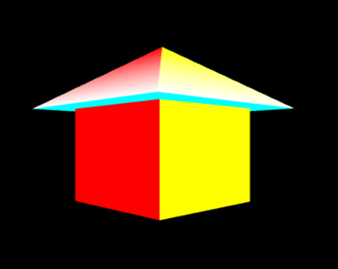 La rotación de la figura se podrá desactivar desde la interfaz de usuario mediante una casilla de verificación (checkbox).La velocidad de rotación inicial (incremento de 0.01) se verá modificada de 1 a 3 a través de un botón de rango (range).La primitiva WebGL usada para dibujar la escena se podrá elegir desde la interfaz de usuario mediante botones de opción (radio buttons). Las primitivas serán triángulos (gl.TRIANGLES, opción por defecto) y líneas (gl.LINES).El tipo de proyección usado para dibujar la escena se podría elegir desde la interfaz de usuario mediante botones de opción (radio buttons). Las opciones son 2: proyección en perspectiva (opción por defecto) y ortogonal.Se deberá incluir un manejador de evento que escuche la rueda del ratón (wheel) en toda la página web de modo que al girar la rueda hacia delante se decremente en una unidad la coordenada z de la posición inicial de la cámara (implementada con la función mat4.lookAt() del ejemplo original). Cuando la rueda gire en el sentido inverso, la coordenada z de la posición de la cámara se incrementará en 1 unidad.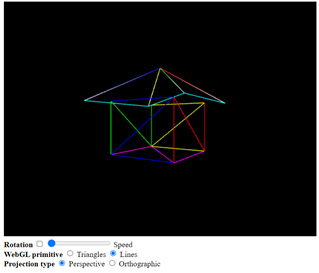 AyudaPuedes incluir los controles necesarios en la interfaz de usuario como sigue:<body onload="init()">    <canvas id="myCanvas" width="640" height="480"></canvas><br>    <b>Rotation</b>    <input type="checkbox" name="rotation" checked>    <input type="range" id="speed" min="1" max="3" value="1" step="1"> Speed<br>    <b>WebGL primitive</b>    <input type="radio" name="primitive" value="triangles" checked> Triangles    <input type="radio" name="primitive" value="lines"> Lines<br>    <b>Projection type</b>    <input type="radio" name="projection" value="perspective" checked> Perspective    <input type="radio" name="projection" value="orthographic"> Orthographic<br></body>Para leer los valores de los diferentes campos (checkbox, radio, range) puedes usar las siguientes sentencias en JavaScript:var rotationChecked = document.querySelector('input[name="rotation"]:checked');
var primitiveValue = document.querySelector('input[name="primitive"]:checked').value;
var projectionValue = document.querySelector('input[name="projection"]:checked').value; var speed = document.getElementById("speed").value;El manejador de eventos para controlar la rueda del ratón se puede implementar usando el siguiente fragmento de código. Ten en cuenta que la variable z se va a utilizar como coordenadas z de la posición de la cámara (mat4.lookAt()) únicamente cuando se utiliza la vista en perspectiva. El valor por defecto de esta coordenada en el ejemplo original es 3:// Event listener for mouse wheeldocument.addEventListener('wheel', function (event) {    z = event.wheelDelta > 0 ? z - 1 : z + 1;});Ejercicio 5 – Proyecciones con WebGLEste ejercicio tiene como objetivo implementar una aplicación WebGL poniendo en práctica todos los conceptos estudiados en el tema 5 de la asignatura “Proyecciones con WebGL”.InstruccionesPartiendo del ejemplo visto en clase “proyección en perspectiva”, se pide hacer las siguientes modificaciones:En lugar de un cubo, se dibujará un árbol similar a la de la práctica anterior, pero en 3D. Esta figura consta de 3 pirámides de 4 lados, y un cubo. Al tratarse de un árbol, los colores serán marrón para el tronco (formado por el cubo), y verde para las hojas (formadas por las pirámides). En este caso las pirámides tendrán un color degradado del verde en el vértice superior, al blanco en los vértices inferiores. Por último, esta figura estará rotando constantemente solo sobre su eje Y.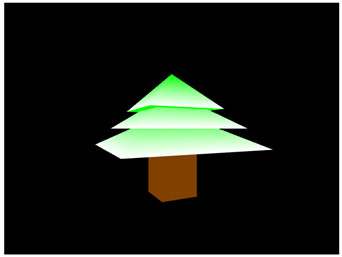 La rotación de la figura se podrá desactivar desde la interfaz de usuario mediante una casilla de verificación (checkbox).La velocidad de rotación inicial se verá modificada de 1 a 3 (con incremento de 1) a través de un botón de rango (range).La primitiva WebGL usada para dibujar la escena se podrá elegir desde la interfaz de usuario mediante botones de opción (radio buttons). Las primitivas serán triángulos (gl.TRIANGLES, opción por defecto) o líneas (gl.LINES).El tipo de proyección usado para dibujar la escena se podría elegir desde la interfaz de usuario mediante botones de opción (radio buttons). Las opciones son 2: proyección en perspectiva (opción por defecto) y ortográfica.Se deberá incluir un manejador de evento que escuche la rueda del ratón (wheel) en toda la página web de modo que al girar la rueda hacia delante se decremente en una unidad la coordenada z de la posición inicial de la cámara (implementada con la función mat4.lookAt() del ejemplo original). Cuando la rueda gire en el sentido inverso, la coordenada z de la posición de la cámara se incrementará en 1 unidad.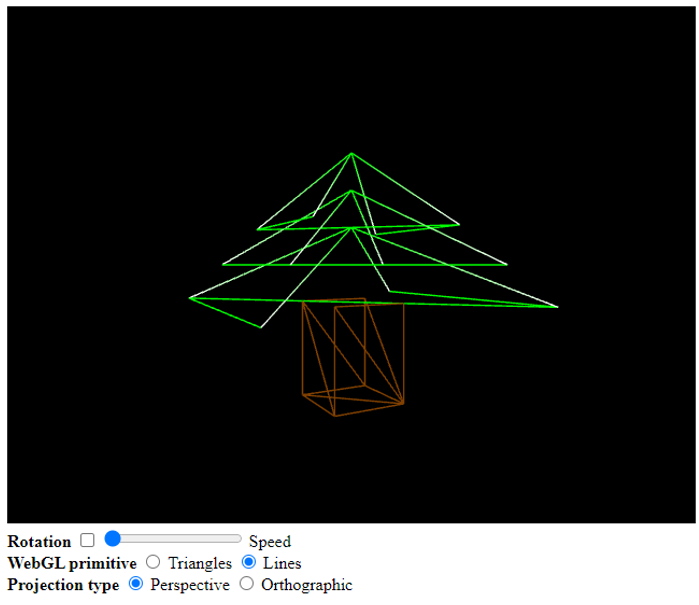 AyudaPuedes incluir los controles necesarios en la interfaz de usuario como sigue:<body onload="init()">    <canvas id="myCanvas" width="640" height="480"></canvas><br>    <b>Rotation</b>    <input type="checkbox" name="rotation" checked>    <input type="range" id="speed" min="1" max="3" value="1" step="1"> Speed<br>    <b>WebGL primitive</b>    <input type="radio" name="primitive" value="triangles" checked> Triangles    <input type="radio" name="primitive" value="lines"> Lines<br>    <b>Projection type</b>    <input type="radio" name="projection" value="perspective" checked> Perspective    <input type="radio" name="projection" value="orthographic"> Orthographic<br></body>Para leer los valores de los diferentes campos (checkbox, radio, range) puedes usar las siguientes sentencias en JavaScript:var rotationChecked = document.querySelector('input[name="rotation"]:checked');
var primitiveValue = document.querySelector('input[name="primitive"]:checked').value;
var projectionValue = document.querySelector('input[name="projection"]:checked').value; var speed = document.getElementById("speed").value;El manejador de eventos para controlar la rueda del ratón se puede implementar usando el siguiente fragmento de código. Ten en cuenta que la variable z se va a utilizar como coordenadas z de la posición de la cámara (mat4.lookAt()) únicamente cuando se utiliza la vista en perspectiva. El valor por defecto de esta coordenada en el ejemplo original es 3:// Event listener for mouse wheeldocument.addEventListener('wheel', function (event) {    z = event.wheelDelta > 0 ? z - 1 : z + 1;});Ejercicio 5 – Proyecciones con WebGLEste ejercicio tiene como objetivo implementar una aplicación WebGL poniendo en práctica todos los conceptos estudiados en el tema 5 de la asignatura “Proyecciones con WebGL”.InstruccionesPartiendo del ejemplo visto en clase “proyección en perspectiva”, se pide hacer las siguientes modificaciones:En lugar de un cubo, se dibujará un arco similar a la de la práctica anterior, pero en 3D. Esta figura consta de 2 cubos y 1 pirámide. Las caras frontales tendrán un color rojo, las traseras azul, las laterales izquierdas amarillo y las derechas verde, y las inferiores turquesa (la superior de los cubos da igual, no se tiene que ver). Por último, esta figura estará rotando constantemente solo sobre su eje Y.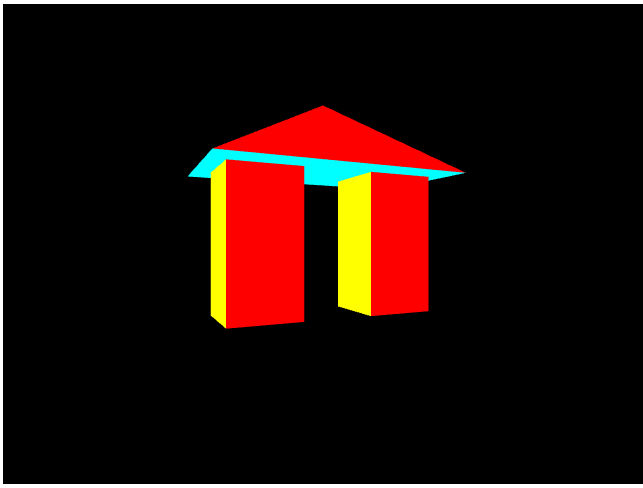 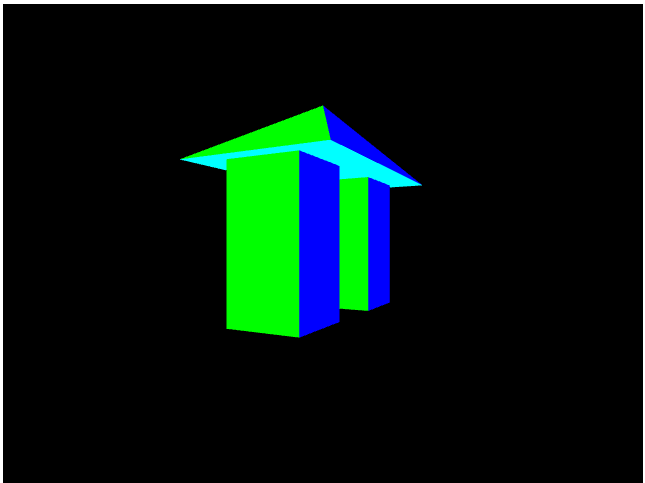 La rotación de la figura se podrá desactivar desde la interfaz de usuario mediante una casilla de verificación (checkbox).La velocidad de rotación inicial se verá modificada de 1 a 3 (con incremento de 1) a través de un botón de rango (range).La primitiva WebGL usada para dibujar la escena se podrá elegir desde la interfaz de usuario mediante botones de opción (radio buttons). Las primitivas serán triángulos (gl.TRIANGLES, opción por defecto) o líneas (gl.LINES).El tipo de proyección usado para dibujar la escena se podría elegir desde la interfaz de usuario mediante botones de opción (radio buttons). Las opciones son 2: proyección en perspectiva (opción por defecto) y ortográfica.Se deberá incluir un manejador de evento que escuche la rueda del ratón (wheel) en toda la página web de modo que al girar la rueda hacia delante se decremente en una unidad la coordenada z de la posición inicial de la cámara (implementada con la función mat4.lookAt() del ejemplo original). Cuando la rueda gire en el sentido inverso, la coordenada z de la posición de la cámara se incrementará en 1 unidad.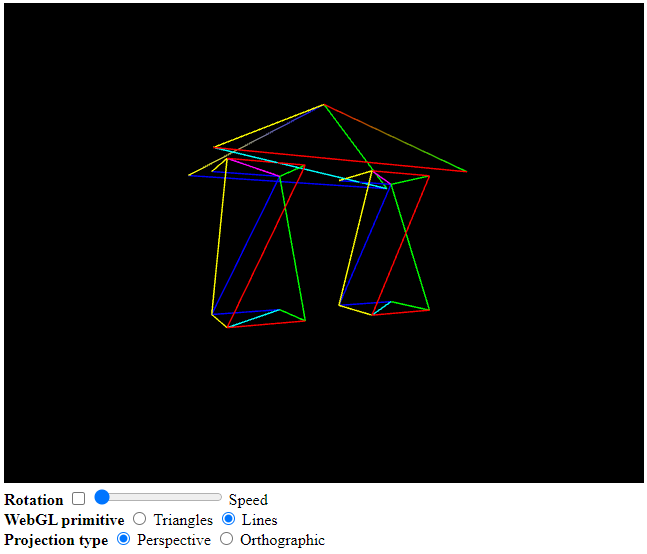 AyudaPuedes incluir los controles necesarios en la interfaz de usuario como sigue:<body onload="init()">    <canvas id="myCanvas" width="640" height="480"></canvas><br>    <b>Rotation</b>    <input type="checkbox" name="rotation" checked>    <input type="range" id="speed" min="1" max="3" value="1" step="1"> Speed<br>    <b>WebGL primitive</b>    <input type="radio" name="primitive" value="triangles" checked> Triangles    <input type="radio" name="primitive" value="lines"> Lines<br>    <b>Projection type</b>    <input type="radio" name="projection" value="perspective" checked> Perspective    <input type="radio" name="projection" value="orthographic"> Orthographic<br></body>Para leer los valores de los diferentes campos (checkbox, radio, range) puedes usar las siguientes sentencias en JavaScript:var rotationChecked = document.querySelector('input[name="rotation"]:checked');
var primitiveValue = document.querySelector('input[name="primitive"]:checked').value;
var projectionValue = document.querySelector('input[name="projection"]:checked').value; var speed = document.getElementById("speed").value;El manejador de eventos para controlar la rueda del ratón se puede implementar usando el siguiente fragmento de código. Ten en cuenta que la variable z se va a utilizar como coordenadas z de la posición de la cámara (mat4.lookAt()) únicamente cuando se utiliza la vista en perspectiva. El valor por defecto de esta coordenada en el ejemplo original es 3:// Event listener for mouse wheeldocument.addEventListener('wheel', function (event) {    z = event.wheelDelta > 0 ? z - 1 : z + 1;});Ejercicio 6 – Texturas con WebGLEste ejercicio tiene como objetivo implementar una aplicación WebGL poniendo en práctica todos los conceptos estudiados en el tema 6 de la asignatura “Texturas con WebGL”.InstruccionesPartiendo del ejemplo visto en clase “cubo con texturas”, se pide hacer las siguientes modificaciones:Cambia la textura y añade la imagen “arrow.jpg”, inicialmente la flecha tiene que apuntar hacia la izquierda: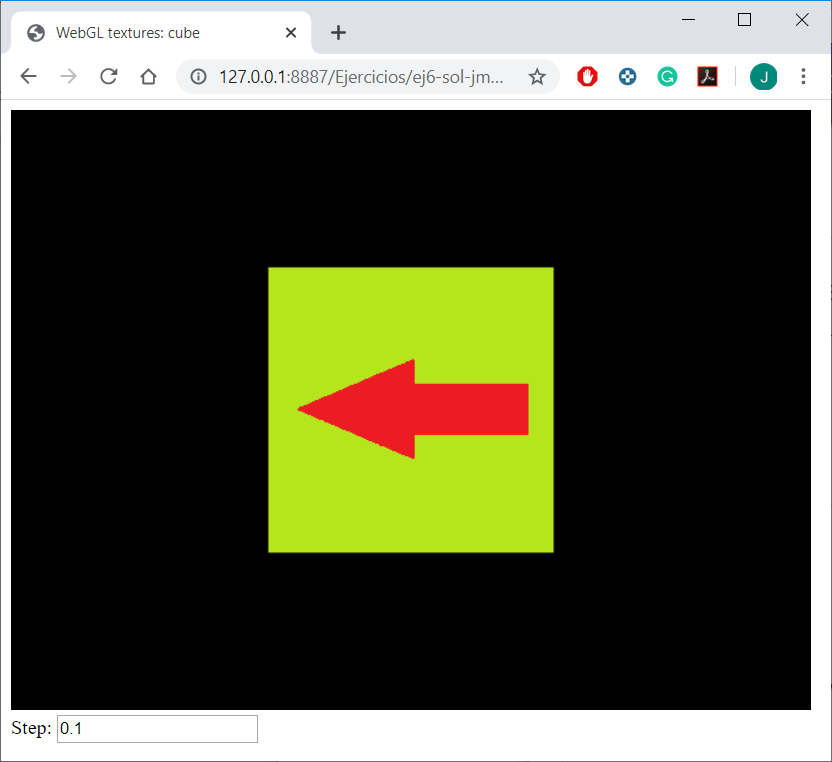 Añade la segunda imagen “circles.gif” a la textura al cubo con la textura de la flecha del apartado anterior: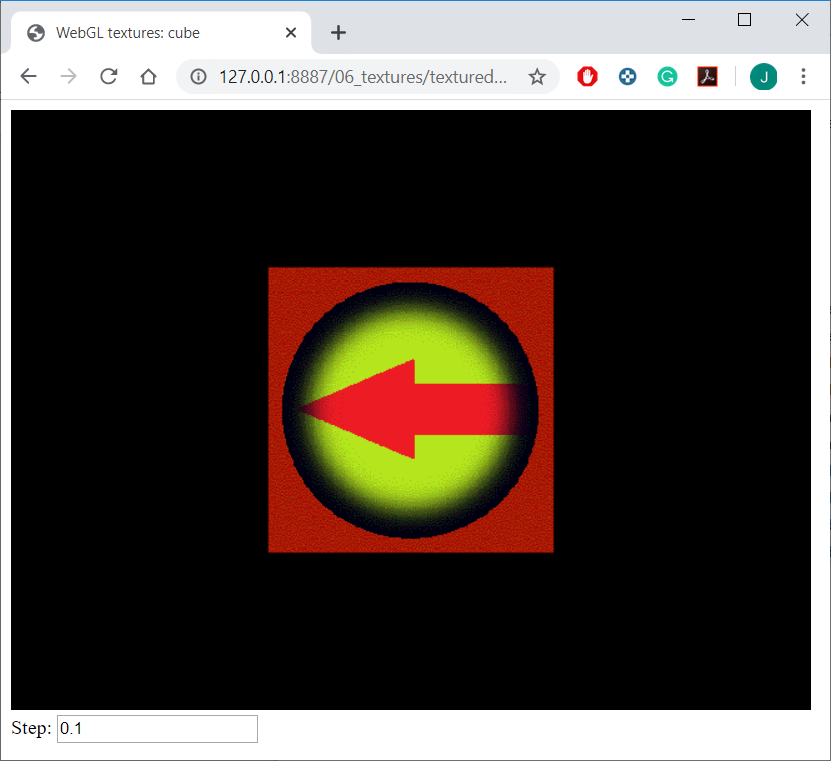 Se capturan las pulsaciones de teclado en la página web, de modo que se realizarán las siguientes transformaciones al cubo y a la cámara en función de la tecla pulsada:Flecha izquierda: Rotación hacia la izquierda del cubo.Flecha derecha: Rotación hacia la derecha del cubo.Flecha arriba: Rotación hacia arriba del cubo.Flecha abajo: Rotación hacia abajo del cubo.Tecla RePag (PgUp): Elevar la cámara.Tecla AvPag (PgDown): Descender la cámara.Al igual que en el ejercicio 4, el valor, que será la velocidad de giro y el paso en los desplazamientos de la cámara en el eje vertical, será configurable desde la interfaz de usuario de la página web. En otras palabras, habrá un campo de texto que será leído desde JavaScript para averiguar el valor de cambio de la transformación. Por defecto este campo tendrá un valor de 0.1. Como en el ejercicio 5, se deberá incluir un manejador de evento que escuche la rueda del ratón (wheel) de manera que el giro de la rueda varíe la distancia de la cámara con respecto al cubo e incremente/decremente esta distancia en 1 unidad.Rota la textura con cada tecla, de manera que la flecha indique el sentido de giro del cubo: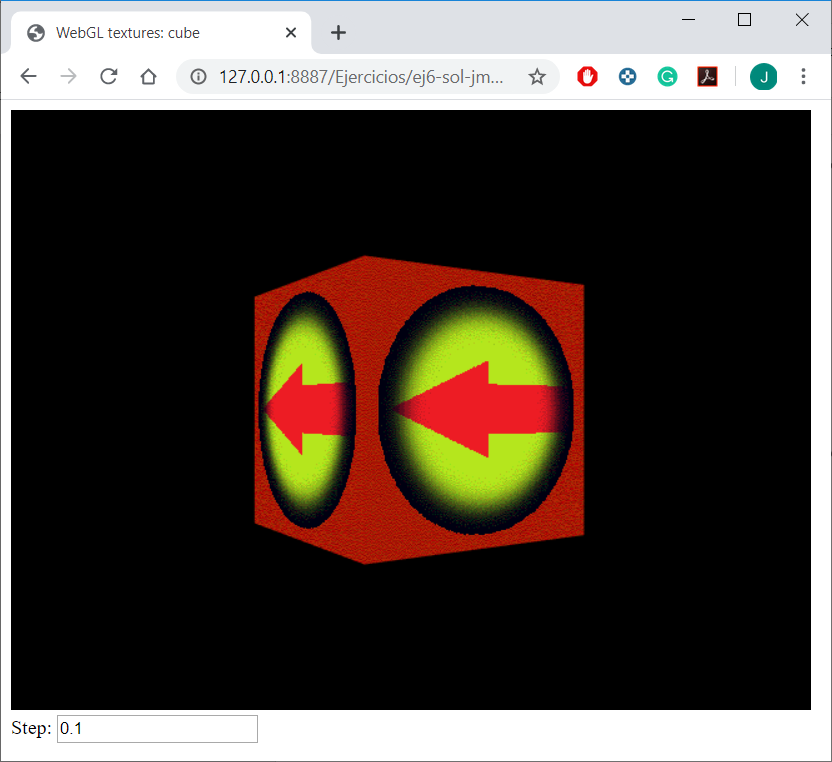 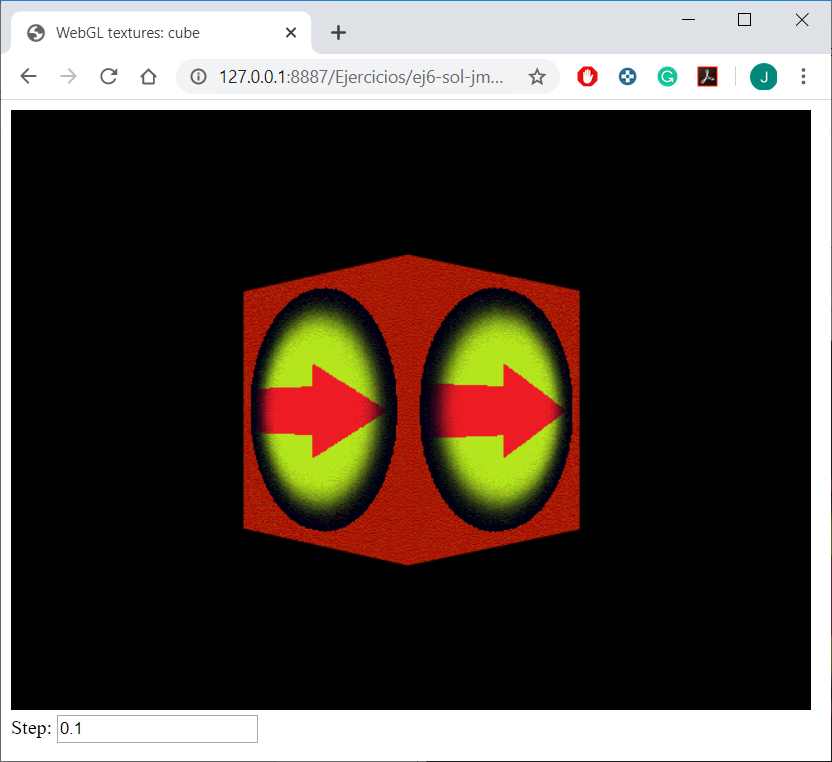        izquierda                         		               derecha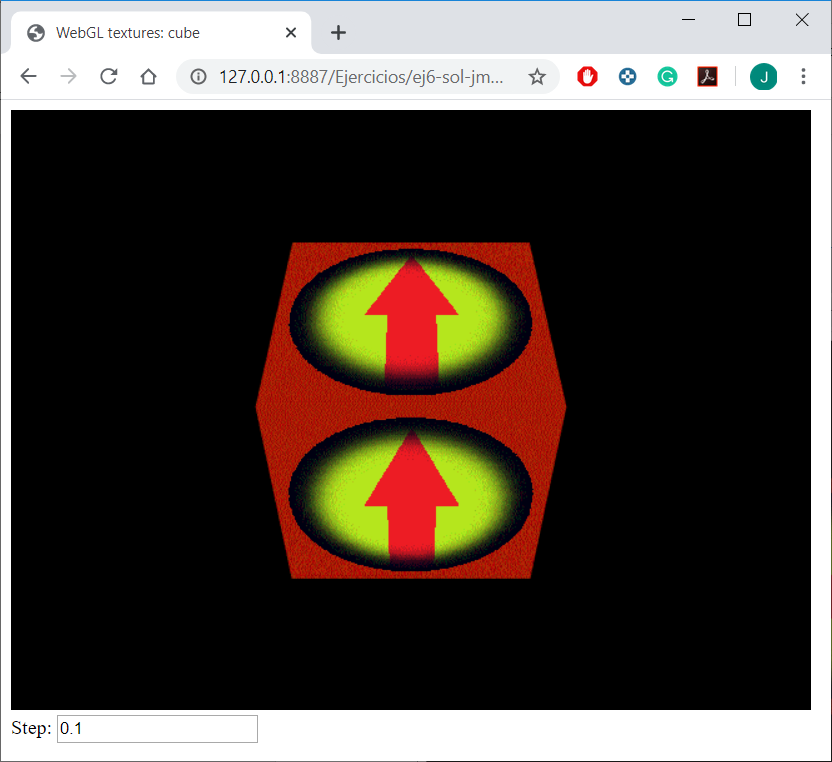 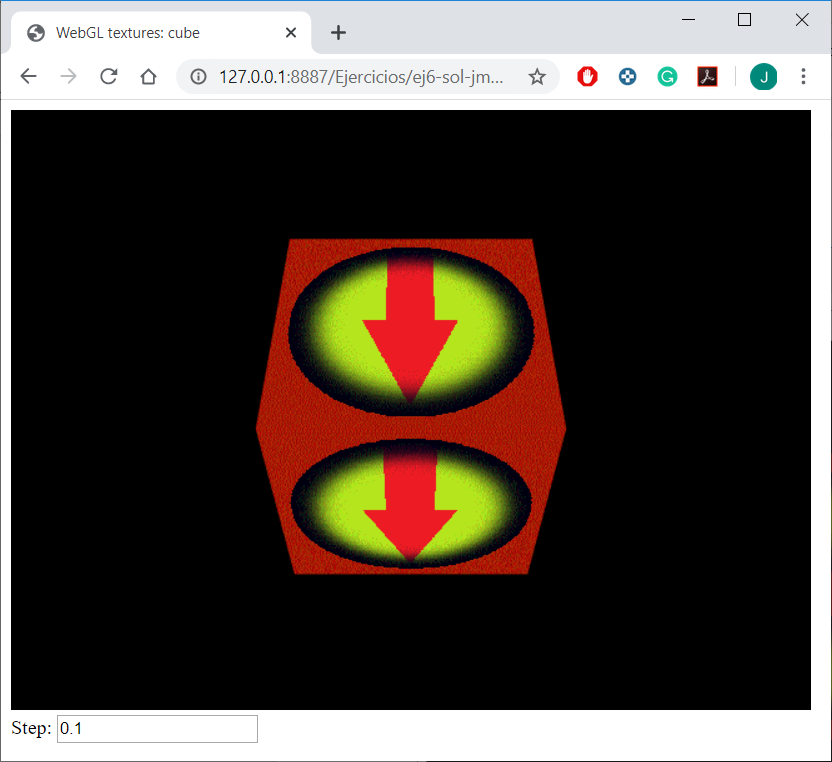              arriba					      abajoAyudaLos movimientos de la cámara están asociados con la función mat4.lookAt().En las rotaciones, reinicia la rotación en el eje que no se mueve, es decir, si se realiza una rotación en el eje X, asigna una rotación 0 en el eje Y, y viceversa.Ejercicio 6 – Texturas con WebGLEste ejercicio tiene como objetivo implementar una aplicación WebGL poniendo en práctica todos los conceptos estudiados en el tema 6 de la asignatura “Texturas con WebGL”.InstruccionesPartiendo del ejercicio anterior, se pide hacer las siguientes modificaciones:Añade textura a partir de la imagen “house.jpg”, según corresponda: A la cara frontal del cubo, le corresponde la parte que tiene la puerta, mientras que al resto de caras (izquierda, derecha y trasera) le corresponde la textura que contiene la ventana. Para la pirámide se pondrá la textura de las tejas, teniendo en cuenta la zona elegida, de manera que el triángulo sea el correcto (ver imagen). Para la parte inferior, se pide seleccionar de la textura una parte que corresponda solo a piedra, y no incluya ningún otro elemento.Añade un radio button que permita elegir entre dos opciones: day / night, siendo day la opción elegida por defecto. Cuando el usuario elija la opción dark, se aplicará la segunda imagen “dark.gif” a la textura de la casa con la textura del apartado anterior. Cuando vuelva a elegir day, se dejará de aplicar esta segunda imagen y la textura será la original de la casa añadida en el apartado anterior.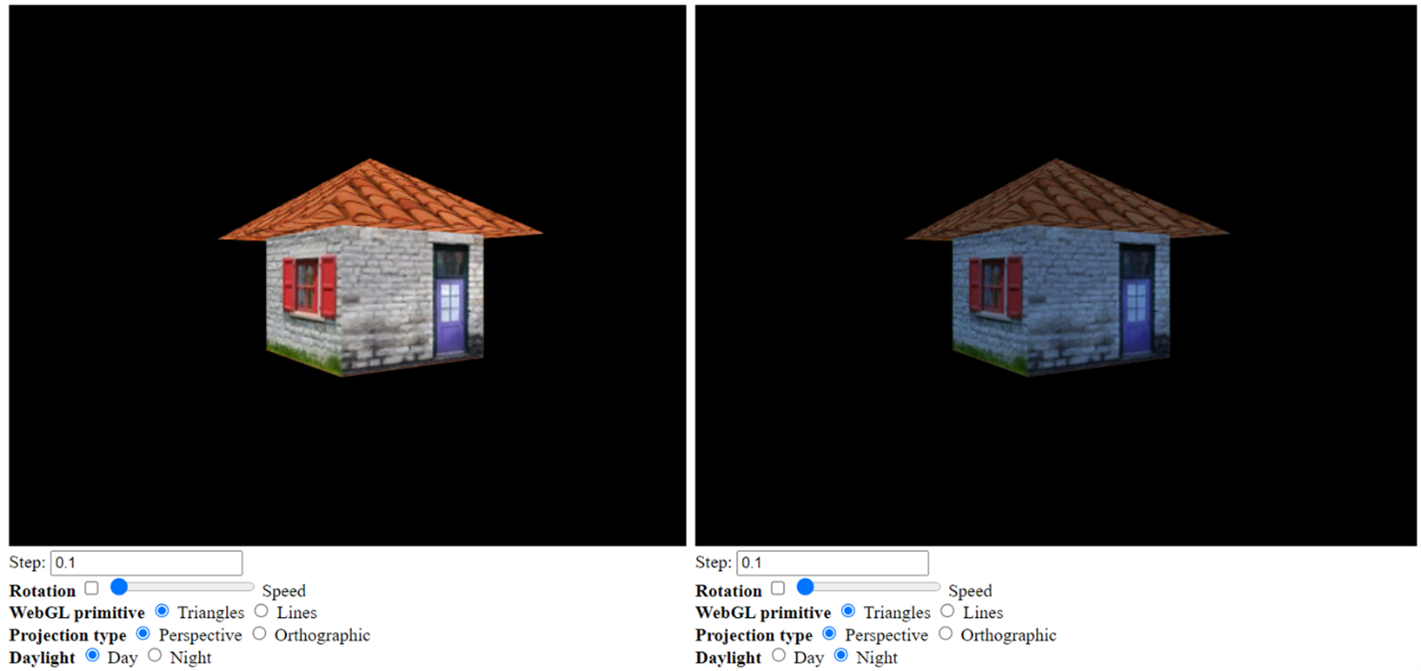 Se capturan las pulsaciones de teclado en la página web, de modo que se realizarán las siguientes transformaciones sobre la cámara en función de la tecla pulsada y del valor configurable desde la interfaz de usuario:Tecla Flecha arriba: Elevar la cámara.Tecla Flecha abajo: Descender la cámara.AyudaLos movimientos de la cámara están asociados con la función mat4.lookAt().Puedes incluir los nuevos controles necesarios en la interfaz de usuario como sigue:<body onload="init()">    […]    <b>Daylight</b>    <input type="radio" name="daylight" value="day" checked> Day    <input type="radio" name="daylight" value="night"> Night<br></body>Ejercicio 6 – Texturas con WebGLEste ejercicio tiene como objetivo implementar una aplicación WebGL poniendo en práctica todos los conceptos estudiados en el tema 6 de la asignatura “Texturas con WebGL”.InstruccionesPartiendo del ejercicio anterior, se pide hacer las siguientes modificaciones:Añade textura a partir de la imagen “tree.jpg”, según corresponda: A la cara frontal del cubo, le corresponde la parte que tiene la puerta, mientras que al resto de caras (izquierda, derecha, trasera e inferior) le corresponde la textura que contiene la corteza de árbol. Para las hojas, en las pirámides superior e inferior se pondrá la textura de las de hojas oscuras, mientras que para la pirámide central, las hojas claras.Añade un radio button que permita elegir entre dos opciones para Christmas: No / Yes, siendo No la opción elegida por defecto. Cuando el usuario elija la opción Yes, se aplicará la segunda imagen “light.jpg” a la textura del árbol con la textura del apartado anterior. Cuando vuelva a elegir No, se dejará de aplicar esta segunda imagen y la textura será la original del árbol añadida en el apartado anterior.Se capturan las pulsaciones de teclado en la página web, de modo que se realizarán las siguientes transformaciones sobre la cámara en función de la tecla pulsada y del valor Step configurable desde la interfaz de usuario:Tecla Flecha arriba: Elevar la cámara mirando al árbol.Tecla Flecha abajo: Descender la cámara mirando al árbol.AyudaLos movimientos de la cámara están asociados con la función glMatrix.mat4.lookAt().Puedes incluir los nuevos controles necesarios en la interfaz de usuario como sigue:<body onload="init()">    […]    <b>Christmas</b>    <input type="radio" name="christmas" value="no" checked> No    <input type="radio" name="christmas" value="yes"> Yes<br></body>Ejercicio 6 – Texturas con WebGLEste ejercicio tiene como objetivo implementar una aplicación WebGL poniendo en práctica todos los conceptos estudiados en el tema 6 de la asignatura “Texturas con WebGL”.InstruccionesPartiendo del ejercicio anterior, se pide hacer las siguientes modificaciones:Añade textura a partir de la imagen “portal.jpg”, según corresponda: A la cara frontal las columnas, le corresponde la parte que tiene la puerta, mientras que al resto de caras (izquierda, derecha, trasera e inferior) le corresponde la textura que contiene la ventana. Para el tejado, en la pirámide la cara frontal será la que tiene una cristalera, mientras que el resto de las caras (izquierda, derecha, trasera e inferior) será la textura de las tejas, puesta de manera que las tejas estén ordenadas.Añade un radio button que permita elegir entre dos opciones para Decoration: No / Yes, siendo No la opción elegida por defecto. Cuando el usuario elija la opción Yes, se aplicará la segunda imagen “light.jpg” a la textura del arco con la textura del apartado anterior. Cuando vuelva a elegir No, se dejará de aplicar esta segunda imagen y la textura será la original del arco añadida en el apartado anterior.Se capturan las pulsaciones de teclado en la página web, de modo que se realizarán las siguientes transformaciones sobre la cámara en función de la tecla pulsada y del valor Step configurable desde la interfaz de usuario:Tecla Flecha arriba: Elevar la cámara mirando al arco.Tecla Flecha abajo: Descender la cámara mirando al arco.AyudaLos movimientos de la cámara están asociados con la función glMatrix.mat4.lookAt().Puedes incluir los nuevos controles necesarios en la interfaz de usuario como sigue:<body onload="init()">    […]    <b>Decoration</b>    <input type="radio" name="christmas" value="no" checked> No    <input type="radio" name="christmas" value="yes"> Yes<br></body>Ejercicio 7 – Iluminación con WebGLEste ejercicio tiene como objetivo implementar una aplicación WebGL poniendo en práctica todos los conceptos estudiados en el tema 7 de la asignatura “Iluminación con WebGL”.InstruccionesPartiendo del ejemplo visto en clase “esfera con textura” del tema 6 (texturas), se pide:Cambiar la textura por una nueva (”deathstar.png”).Añadir iluminación por luz direccional (reflexión difusa) y ambiente calculada por fragmento (degradado realista). La luz direccional tendrá un color blanco (1.0, 1.0, 1.0) y la luz ambiente también, pero reducida en sus tres componentes (0.1, 0.1, 0.1).Las coordenadas de la dirección de la luz (X, Y, Z) se podrán cambiar mediante botones de rango en la interfaz de usuario de la página web.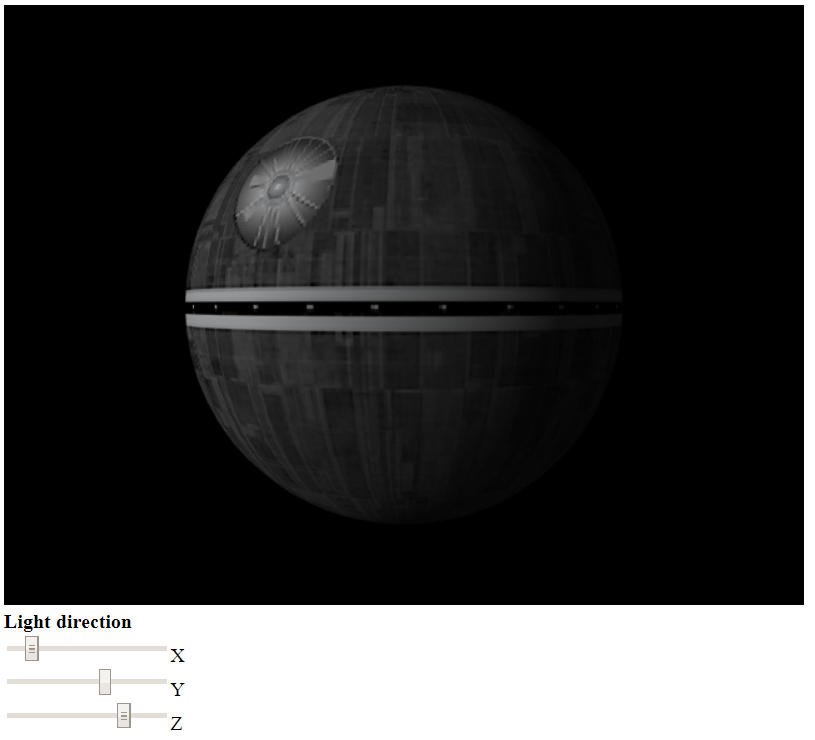 Ayuda<body onload="init()">    <canvas id="myCanvas" width="640" height="480"></canvas><br>    <b>Light direction</b><br>    <input type="range" id="x" min="-20" max="20" value="-15" step="1">X<br>    <input type="range" id="y" min="-20" max="20" value="5" step="1">Y<br>    <input type="range" id="z" min="-20" max="20" value="10" step="1">Z<br></body>Ejercicio 7 – Iluminación con WebGLEste ejercicio tiene como objetivo implementar una aplicación WebGL poniendo en práctica todos los conceptos estudiados en el tema 7 de la asignatura “Iluminación con WebGL”.InstruccionesPartiendo del ejemplo visto en clase “esfera con textura” del tema 6 (texturas), se pide:Cambiar la textura por una nueva (”deathstar.png”).Añadir iluminación por luz direccional (reflexión difusa) y ambiente calculada por fragmento (degradado realista). La luz direccional tendrá un color seleccionable mediante botones de rango (R, G, B) y la luz ambiente tendrá un color blanco, pero reducida en sus tres componentes (0.1, 0.1, 0.1).Las coordenadas de la dirección de la luz (X, Y, Z) se podrán cambiar mediante botones de rango en la interfaz de usuario de la página web.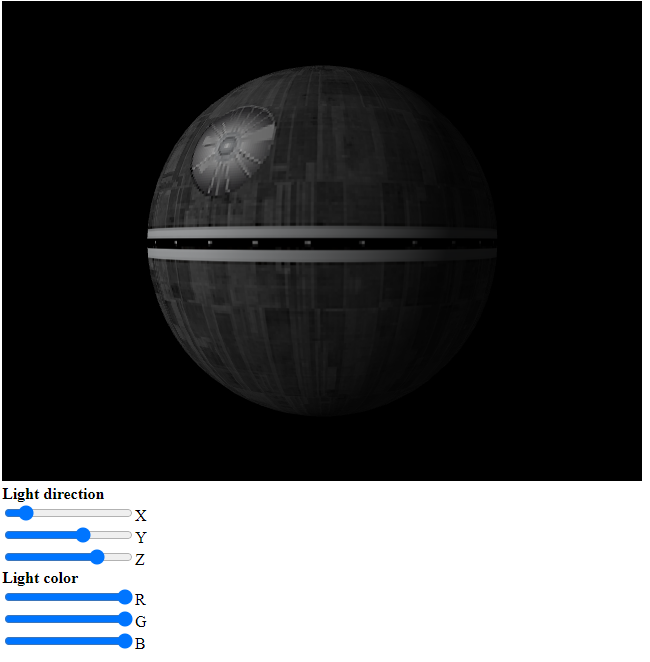 Ayuda<body onload="init()">    <canvas id="myCanvas" width="640" height="480"></canvas><br>    <b>Light direction</b><br>    <input type="range" id="x" min="-20" max="20" value="-15" step="1">X<br>    <input type="range" id="y" min="-20" max="20" value="5" step="1">Y<br>    <input type="range" id="z" min="-20" max="20" value="10" step="1">Z<br>    <b>Light color</b><br>    <input type="range" id="r" min="0" max="1" value="1" step="0.1">R<br>    <input type="range" id="g" min="0" max="1" value="1" step="0.1">G<br>    <input type="range" id="b" min="0" max="1" value="1" step="0.1">B<br></body>Ejercicio 7 – Iluminación con WebGLEste ejercicio tiene como objetivo implementar una aplicación WebGL poniendo en práctica todos los conceptos estudiados en el tema 7 de la asignatura “Iluminación con WebGL”.InstruccionesPartiendo del ejercicio anterior, se pide hacer las siguientes modificaciones:Añadir iluminación por luz direccional (reflexión difusa) y ambiente, calculada por fragmento (degradado realista). La luz direccional tendrá un color blanco, y la luz ambiente tendrá también un color blanco, pero reducida en sus tres componentes (0.2, 0.2, 0.2). Para el tejado, considerar que la orientación de sus vértices es vertical.Las coordenadas de la dirección de la luz (X, Y, Z) se podrán cambiar mediante botones de rango en la interfaz de usuario de la página web.Pese a que los rayos en la luz direccional provienen del infinito independientemente de la distancia, dibujar una esfera de radio 0.1 situada en la posición (X, Y, Z) elegida por el usuario. Esta esfera deberá verse afectada igualmente por la luz que le incide y su textura es a elección del diseñador, a elegir dentro de la textura facilitada.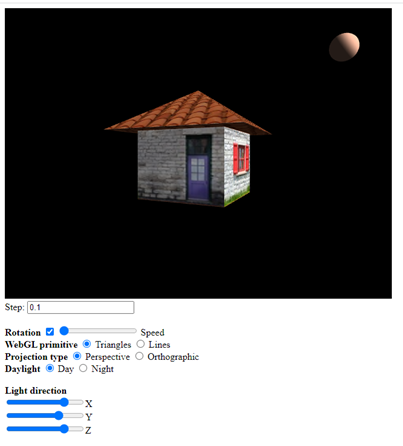 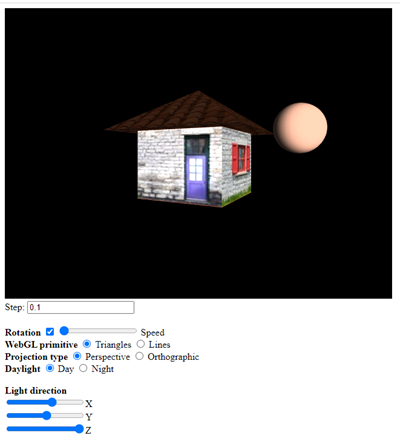 Ayuda<body onload="init()">    <canvas id="myCanvas" width="640" height="480"></canvas><br>    <b>Light direction</b><br>    <input type="range" id="x" min="-2" max="2" value="1.1" step="0.1">X<br>    <input type="range" id="y" min="-2" max="2" value="0.8" step="0.1">Y<br>    <input type="range" id="z" min="-2" max="2" value="1.1" step="0.1">Z<br></body>Ejercicio 7 – Iluminación con WebGLEste ejercicio tiene como objetivo implementar una aplicación WebGL poniendo en práctica todos los conceptos estudiados en el tema 7 de la asignatura “Iluminación con WebGL”.InstruccionesPartiendo del ejercicio anterior, se pide hacer las siguientes modificaciones:Añadir iluminación por luz direccional (reflexión difusa) y ambiente, calculada por fragmento (degradado realista). La luz direccional tendrá un color blanco, y la luz ambiente tendrá también un color blanco, pero reducida en sus tres componentes (0.2, 0.2, 0.2). Para las hojas, considerar que la orientación de sus vértices es vertical.Las coordenadas de la dirección de la luz (X, Y, Z) se podrán cambiar mediante botones de rango en la interfaz de usuario de la página web.Pese a que los rayos en la luz direccional provienen del infinito independientemente de la distancia, dibujar una esfera de radio 0.1 situada en la posición (X, Y, Z). Esta esfera deberá verse afectada igualmente por la luz que le incide, y su textura es a elección del diseñador, a elegir dentro de las texturas facilitadas.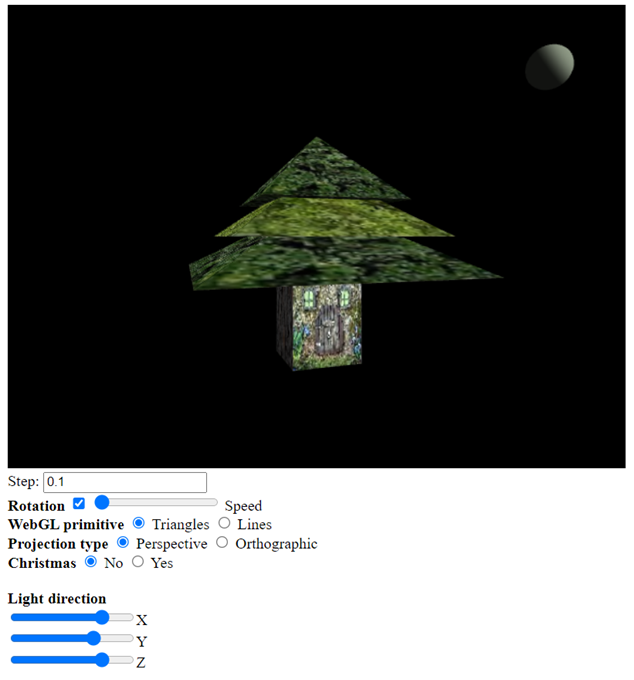 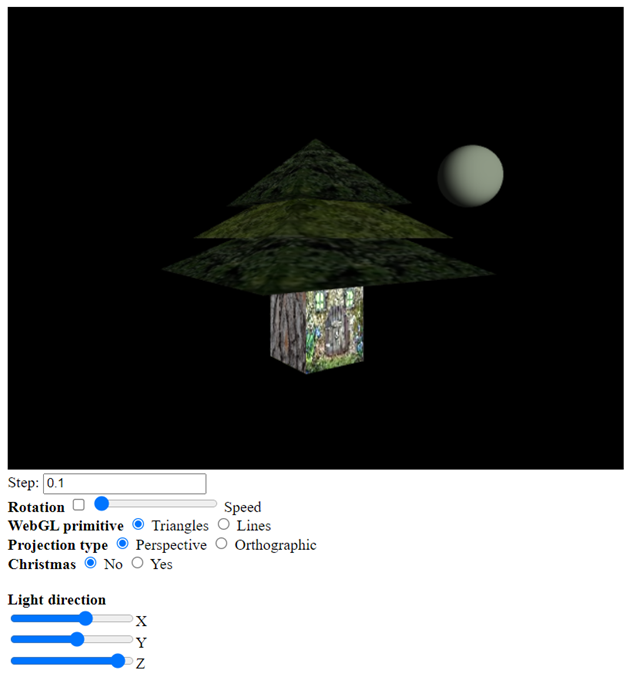 Ayuda<body onload="init()">    <canvas id="myCanvas" width="640" height="480"></canvas><br>    <b>Light direction</b><br>    <input type="range" id="x" min="-2" max="2" value="1.1" step="0.1">X<br>    <input type="range" id="y" min="-2" max="2" value="0.8" step="0.1">Y<br>    <input type="range" id="z" min="-2" max="2" value="1.1" step="0.1">Z<br></body>Ejercicio 7 – Iluminación con WebGLEste ejercicio tiene como objetivo implementar una aplicación WebGL poniendo en práctica todos los conceptos estudiados en el tema 7 de la asignatura “Iluminación con WebGL”.InstruccionesPartiendo del ejercicio anterior, se pide hacer las siguientes modificaciones:Añadir iluminación por luz direccional (reflexión difusa) y ambiente (sin degradado realista). La luz direccional tendrá un color blanco, y la luz ambiente tendrá también un color blanco, pero reducida en sus tres componentes (0.2, 0.2, 0.2). Para el tejado, hay que considerar que la orientación de sus vértices es perpendicular a la de su cara, (como mínimo, considerar que la orientación de cada vértice es vertical).Las coordenadas de la dirección de la luz (X, Y, Z) se podrán cambiar mediante botones de rango en la interfaz de usuario de la página web.Pese a que los rayos en la luz direccional provienen del infinito independientemente de la distancia, dibujar una esfera de radio 0.2 situada en la posición (X, Y, Z). Esta esfera deberá verse afectada igualmente por la luz que le incide, y su textura será la proporcionada como “deathstar.jpg”. Además, rotará en sentido contrario al arco, es decir, negativo respecto a su eje Y.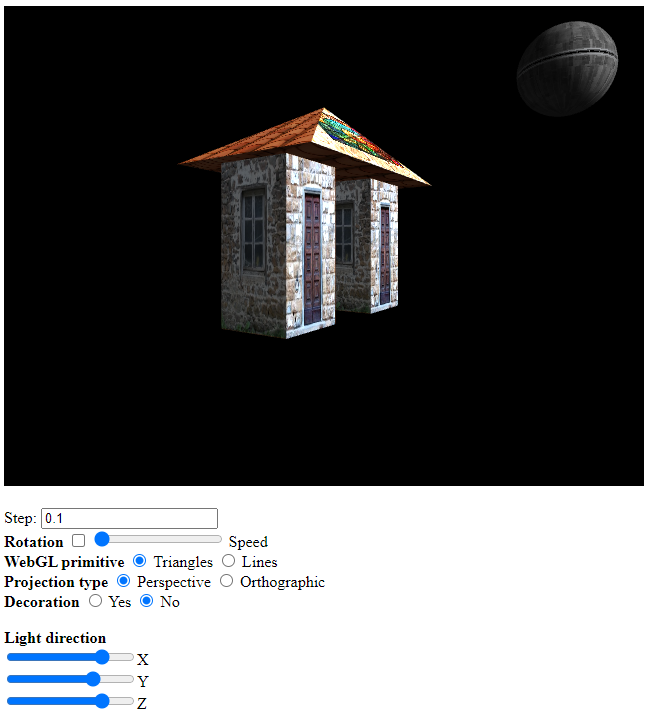 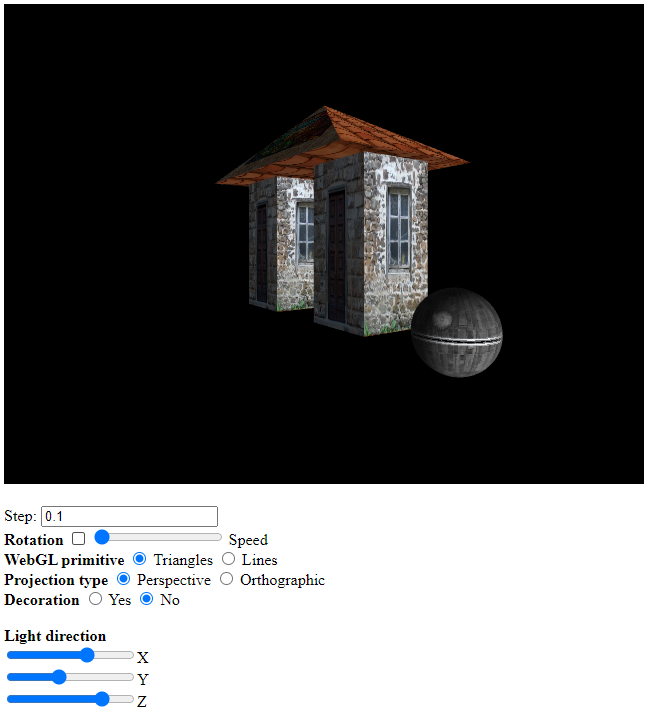 Ayuda<body onload="init()">    <canvas id="myCanvas" width="640" height="480"></canvas><br>    <b>Light direction</b><br>    <input type="range" id="x" min="-2" max="2" value="1.1" step="0.1">X<br>    <input type="range" id="y" min="-2" max="2" value="0.8" step="0.1">Y<br>    <input type="range" id="z" min="-2" max="2" value="1.1" step="0.1">Z<br></body>Ejercicio 8 – Geometría y texturas en Three.jsEl objetivo de este ejercicio es empezar a familiarizarse con la librería de gráficos 3D Three.js.Parte 1 – GeometríasAbre la documentación oficial de Three.js, concretamente la parte de geometríashttps://threejs.org/docs/index.html#api/en/geometries/BoxGeometryExamina los diferentes tipos de geometrías. Usa los controles de los ejemplos para cambiar los parámetros.Incorpora diferentes tipos de geometrías (por ejemplo, un cubo o una esfera) en una página web local que use Three.js.Parte 2 – TexturasGenera el gráfico de la esfera con textura que vimos en WebGL, pero esta vez usando Three.js.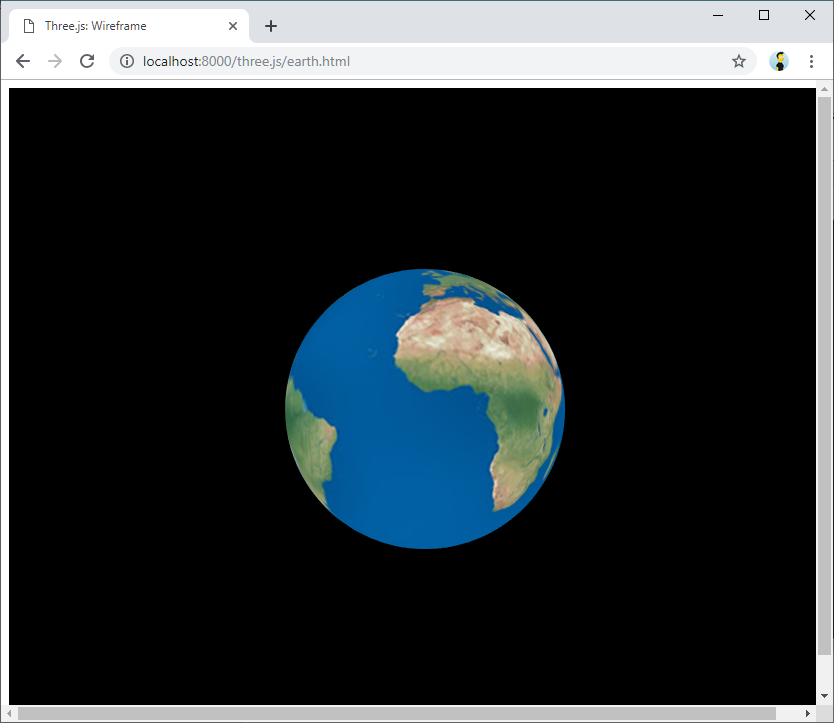 Práctica Final – Pong en Three.jsEl objetivo de esta práctica es desarrollar una aplicación web que contenga un gráfico 3D interactivo creado con Three.js. Este gráfico implementará el juego clásico: Pong.Funcionamiento básicoEl gráfico 3D que implemente el juego estará formado por los siguientes elementos:Suelo. Superficie plana en 2D por la que se desplazará la bola.Bola. Esfera en 3D que se utilizará en el desarrollo del juego.Bordes izquierdo y derecho. Hexaedros en los laterales del plano de juego (suelo).CPU. Hexaedro situado en la parte superior del plano. Su movimiento en el eje X será automático.Usuario. Hexaedro situado en la parte inferior del plano. Su movimiento en el eje X será realizado por el jugador, capturando las pulsaciones de teclado de las flechas izquierda y derecha.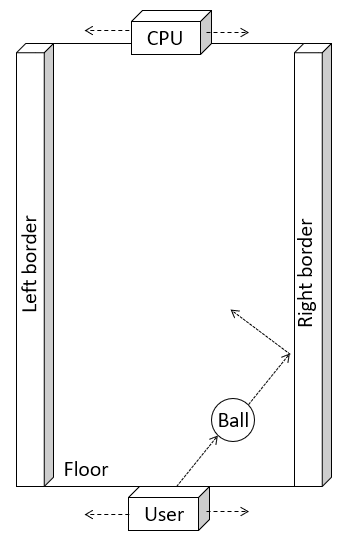 La bola se desplazará por encima del suelo variando la posición de sus coordenadas X e Y. Existirá detección de colisión de la bola con respecto a los bordes derecho e izquierdo, así como con respecto a los hexaedros de CPU y usuario. El juego consistirá en devolver la bola por parte de la CPU y el usuario, desplazando los respectivos hexaedros hasta bloquear el paso de la bola en el momento en el está en la parte superior e inferior del plano respectivamente. Si el hexaedro de CPU/usuario bloquean esta posición, la bola rebotará en la dirección contraria. En caso contrario, la bola saldrá del plano y se añadirá un punto al jugador (CPU o usuario) que haya conseguido hacer caer la bola por el lado contrario. Por ejemplo: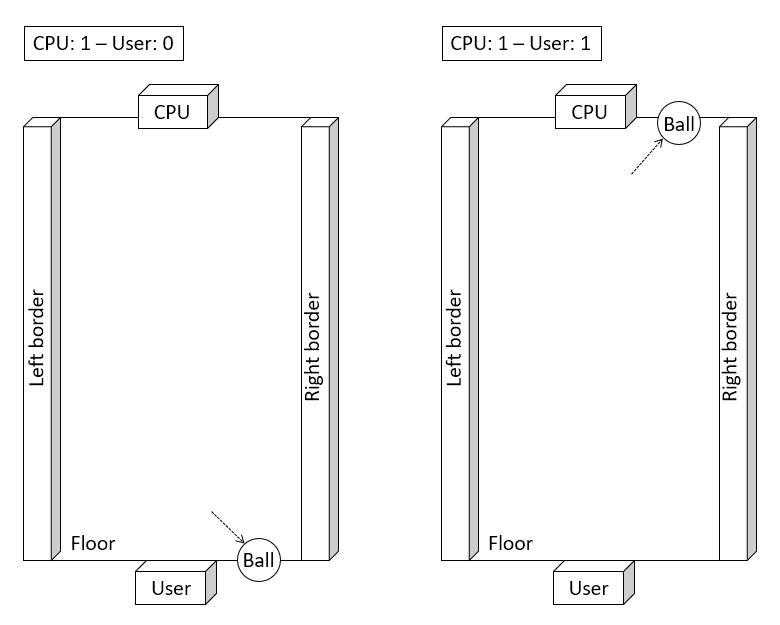 En algún lugar de la página web deberá existir un marcador que muestre la puntuación. En el funcionamiento básico, no es necesario que sea dentro del gráfico Three.js (se puede hacer con elementos HTML de tipo texto). Se empezará con 0-0 y el primer jugador en llegar a 5 puntos será el vencedor.Al cargar la página el juego no empezará hasta que el usuario pulse una tecla (por ejemplo, la barra espaciadora). En ese momento la bola empezará a moverse en una de las 2 direcciones del plano (hacia CPU o usuario). El hexaedro de la CPU se moverá automáticamente siguiente la trayectoria de la coordenada X de la esfera, mientras que el hexaedro del usuario se moverá la izquierda o derecha en función de la pulsación de las teclas  y  del teclado. Cuando CPU o usuario marquen un punto el juego se parará y se actualizará el marcador. Al llegar a 5 se declarará ganador a uno de los jugadores y se ofrecerá la opción de volver a jugar.El modo de funcionamiento básico supone que se usarán los siguientes elementos:Texturas para todos los objectos (suelo, bordes, CPU, usuario, y bola).Fuente de luz direccional o puntual. Además, La bola deberá producir efectos de sombra, que será reflejada tanto en el suelo, como en los bordes y hexaedros (CPU/usuario).Funcionamiento avanzadoEn el funcionamiento básico se supone que la velocidad con la que la bola se desplaza verticalmente (esto es, como se mueve a lo largo del eje Y) y el ángulo con el que rebota en los bordes y jugadores (esto es, como se mueve a lo largo eje X) es constante. En el funcionamiento avanzado estos 2 parámetros serán variables.Para variar el ángulo de rebote, se tendrá en cuenta la posición del hexaedro con respecto a la bola a la hora de bloquearla. El ángulo será mayor si se bloquea con el extremo del hexaedro, y menor si se bloquea de forma centrada.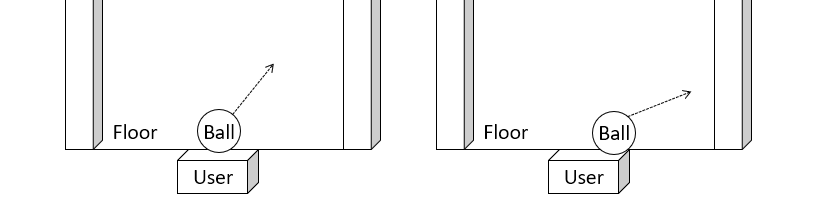 Para la velocidad de desplazamiento vertical se tendrá en cuenta el desplazamiento del hexaedro de su posición inicial (cuando el jugador contrario rebota la pelota) respecto al punto donde se bloquea. A mayor desplazamiento horizontal, mayor velocidad de desplazamiento vertical.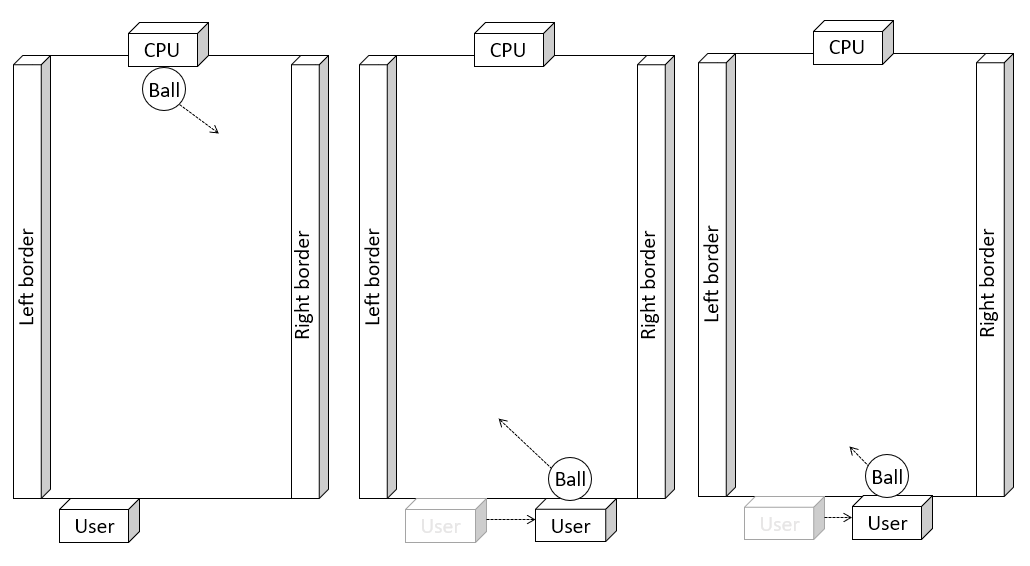 Tanto en el modo básico como en el modo avanzado se da por supuesto que la CPU va a poder bloquear siempre la bola. Para que sea un juego más realista, debería existir la posibilidad de poder ganar a la CPU. Para ello, habría que configurar adecuadamente la velocidad con la que la CPU se desplaza horizontalmente, de modo que existan situaciones en las que no le dé tiempo a llegar a bloquear la bola. Se puede incluso introducir una componente de aleatoriedad en el desplazamiento del hexaedro de la CPU para conseguir este efecto.MejorasSe deja abierto una parte de calificación (ver sección evaluación) para introducir mejoras extras en la práctica. Las posibilidades de mejora pueden ser variadas. Se calificarán las mejoras que mejoren la experiencia de uso de la aplicación. Algunas ideas son:Introducir niveles de dificultad. Pueden ser configurable al iniciar el juego o ir aumentando según se juego una y otra vez.Marcador con gráfico 3D en lugar de como texto HTML.Posibilidad de elegir diferentes texturas para los elementos de juego (“skin”).Animaciones adicionales (movimiento de la cámara o punto de luz en función del juego).…Para optar a la nota máxima (10 puntos) habrá que implementar al menos dos mejoras extras.ConsejosEs aconsejable seguir las siguientes recomendaciones:Comenzar implementando la funcionalidad básica. Una vez realizada, si se aspirar a sacar más de 5 puntos, se puede implementar la funcionalidad avanzada y por último las mejoras extras.Ir paso a paso. La mejor estrategia sería Implementar pequeños cambios comprobando verificando en cada momento que todo funciona como se espera.Usar la consola de depuración del navegador (Chrome, Firefox) para visualizar las trazas en la consola JavaScript (console.log) así como los posibles errores según vamos desarrollando.Práctica Final – Breakout en Three.jsEl objetivo de esta práctica es desarrollar una aplicación web que contenga un gráfico 3D interactivo creado con Three.js. Este gráfico implementará el juego clásico: Breakout.Funcionamiento básicoEl gráfico 3D que implemente el juego estará formado por los siguientes elementos:Pared. Superficie plana en 2D por la que se desplazará la bola.Bola. Esfera en 3D que se utilizará en el desarrollo del juego.Borde izquierdo, derecho y superior. Hexaedros en los laterales del plano de juego (pared).Ladrillos: Hexaedros situados en la zona de juego (5-7 columnas y 4-5 filas).Usuario. Hexaedro situado en la parte inferior del plano. Su movimiento en el eje X será realizado por el jugador, capturando las pulsaciones de teclado de las flechas izquierda y derecha.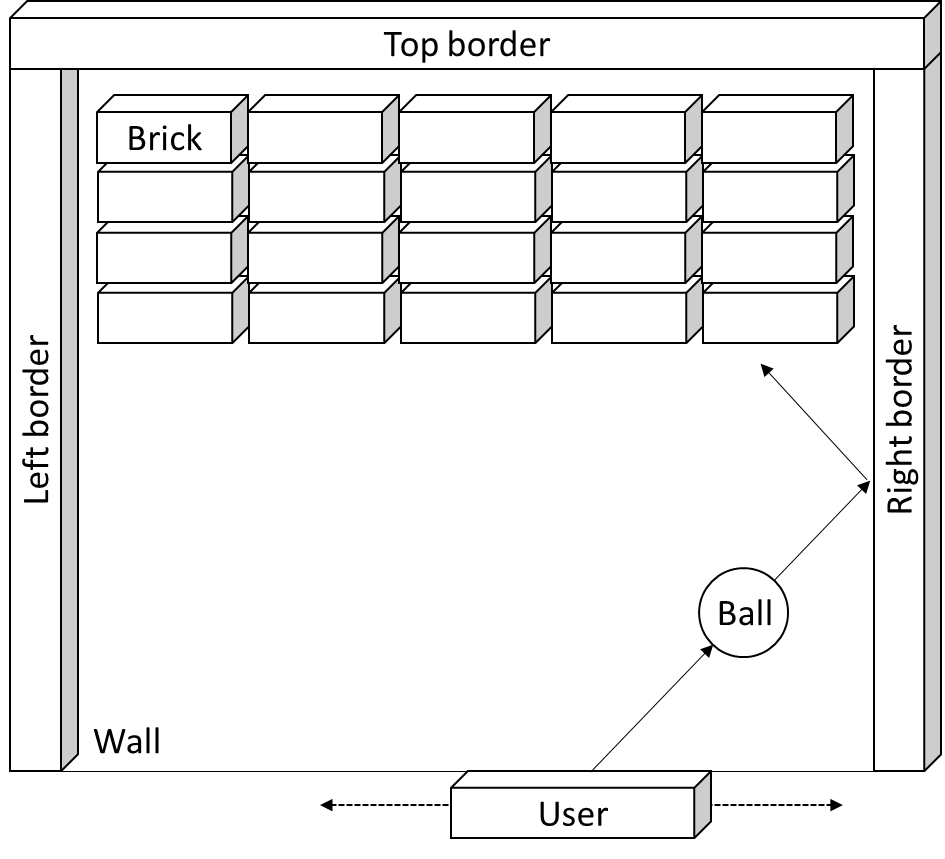 La bola se desplazará por la pared variando la posición de sus coordenadas X e Y. Existirá detección de colisión de la bola con respecto a los bordes derecho, izquierdo y superior, así como con respecto a los hexaedros de usuario y los ladrillos. El juego consistirá en devolver la bola por parte del usuario, desplazando el respectivo hexaedro, hasta que todos los ladrillos hayan sido eliminados. Si el hexaedro de usuario bloquea esta posición, la bola rebotará en la dirección contraria. En caso contrario, la bola saldrá del plano y se restará una vida al jugador. Por ejemplo: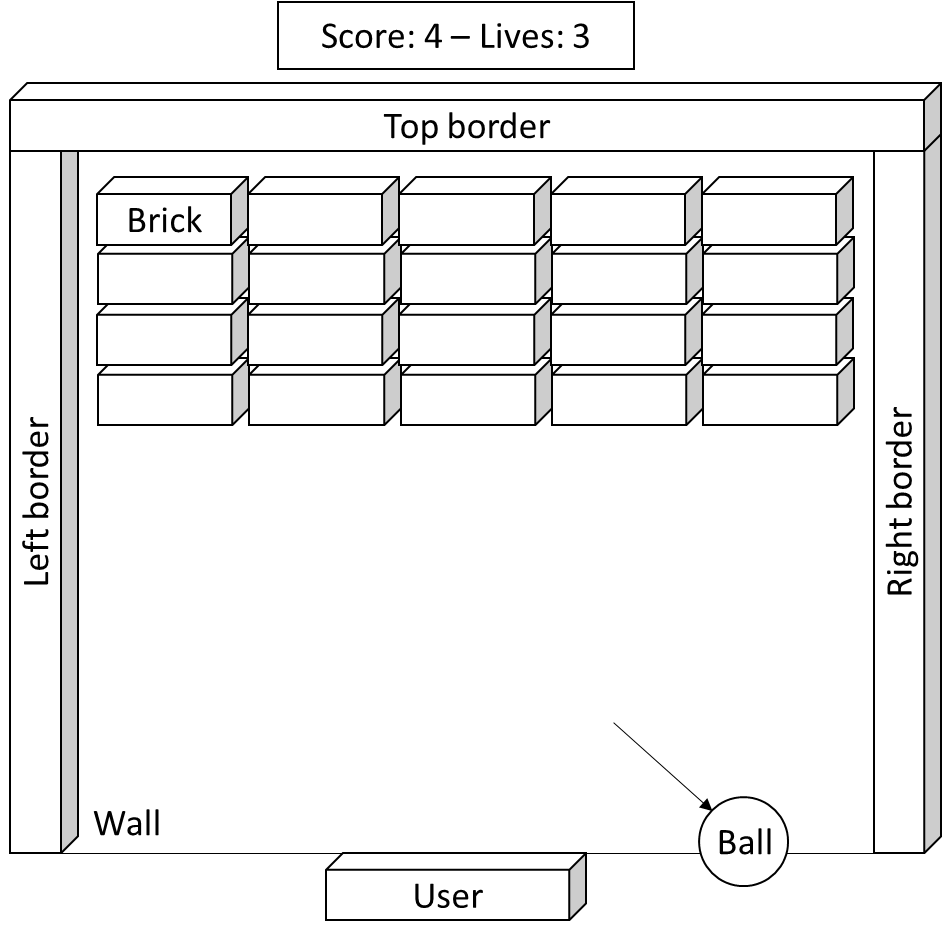 En algún lugar de la página web deberá existir un marcador que muestre la puntuación y el número de vidas. En el funcionamiento básico, no es necesario que sea dentro del gráfico Three.js (se puede hacer con elementos HTML de tipo texto). Se empezará con 0 puntos y 3 vidas, y se sumará un punto por cada bloque eliminado y se restará una vida por cada bola perdida. Si el jugador se queda sin vidas o elimina todos los bloques, el juego finalizará.Al cargar la página el juego no empezará hasta que el usuario pulse una tecla (por ejemplo, la barra espaciadora). En ese momento la bola empezará a moverse hacia arriba y en una de las 2 direcciones del plano (izquierda o derecha). El hexaedro del usuario se moverá a la izquierda o derecha en función de la pulsación de las teclas  y  del teclado. Siempre que el usuario elimine un bloque o pierda una vida se actualizará el marcador, y en caso de perder una vida, además el juego se parará hasta que el usuario pulse de nuevo la tecla de inicio. Al perder las 3 vidas o al eliminar todos los bloques, se declarará ganador (si ha eliminado todos los ladrillos) o perdedor (si pierde todas sus vidas) y se ofrecerá la opción de volver a jugar.El modo de funcionamiento básico supone que se usarán los siguientes elementos:Texturas para todos los objectos (pared, bordes, ladrillos, usuario y bola).Fuente de luz direccional o puntual. Además, La bola deberá producir efectos de sombra, que será reflejada tanto en la pared, como en los bordes y hexaedros.Funcionamiento avanzadoEn el funcionamiento básico se supone que la velocidad con la que la bola se desplaza verticalmente (esto es, como se mueve a lo largo del eje Y) y el ángulo con el que rebota en los bordes, ladrillos y jugadores (esto es, como se mueve a lo largo eje X) es constante. En el funcionamiento avanzado estos 2 parámetros serán variables.Para variar el ángulo de rebote, se tendrá en cuenta la posición del hexaedro con respecto a la bola a la hora de bloquearla. El ángulo será mayor si se bloquea con el extremo del hexaedro, y menor si se bloquea de forma centrada.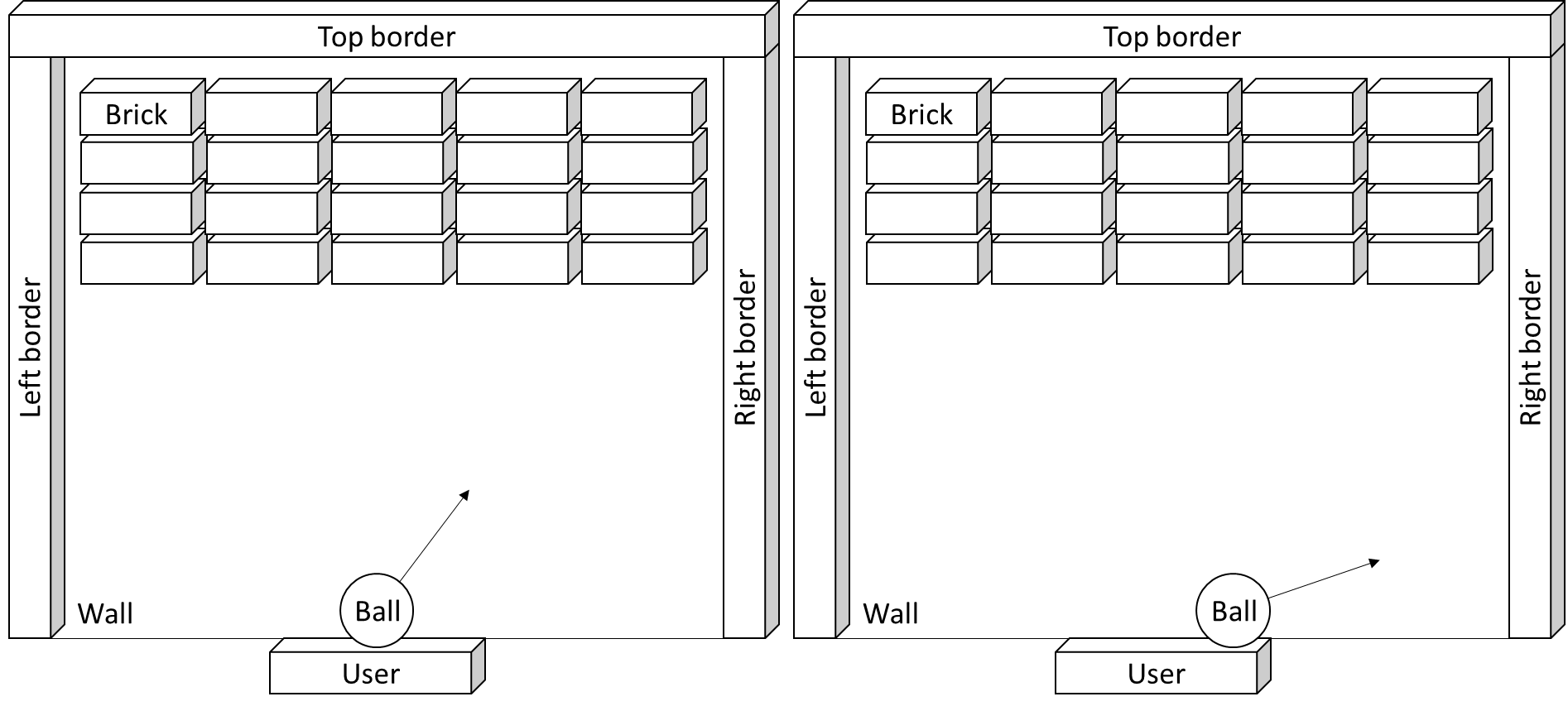 Para la velocidad de desplazamiento vertical se tendrá en cuenta el desplazamiento del hexaedro de su posición inicial (cuando rebota la bola sobre un ladrillo) respecto al punto donde se bloquea por el usuario. A mayor desplazamiento horizontal, mayor velocidad de desplazamiento vertical.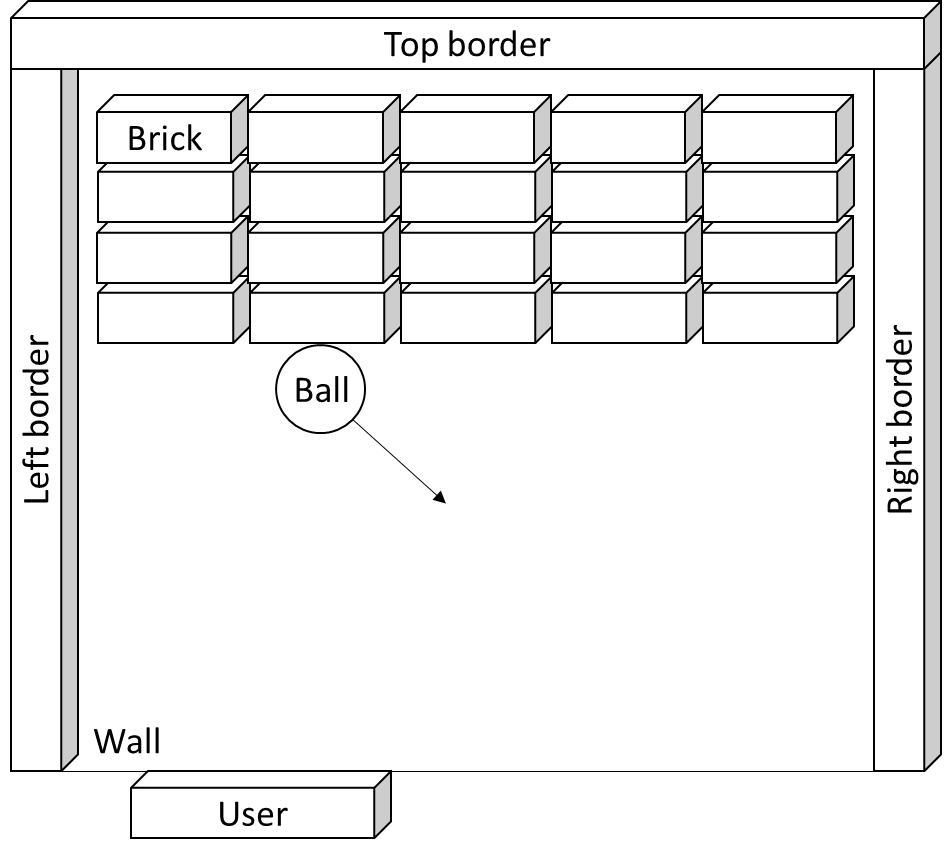 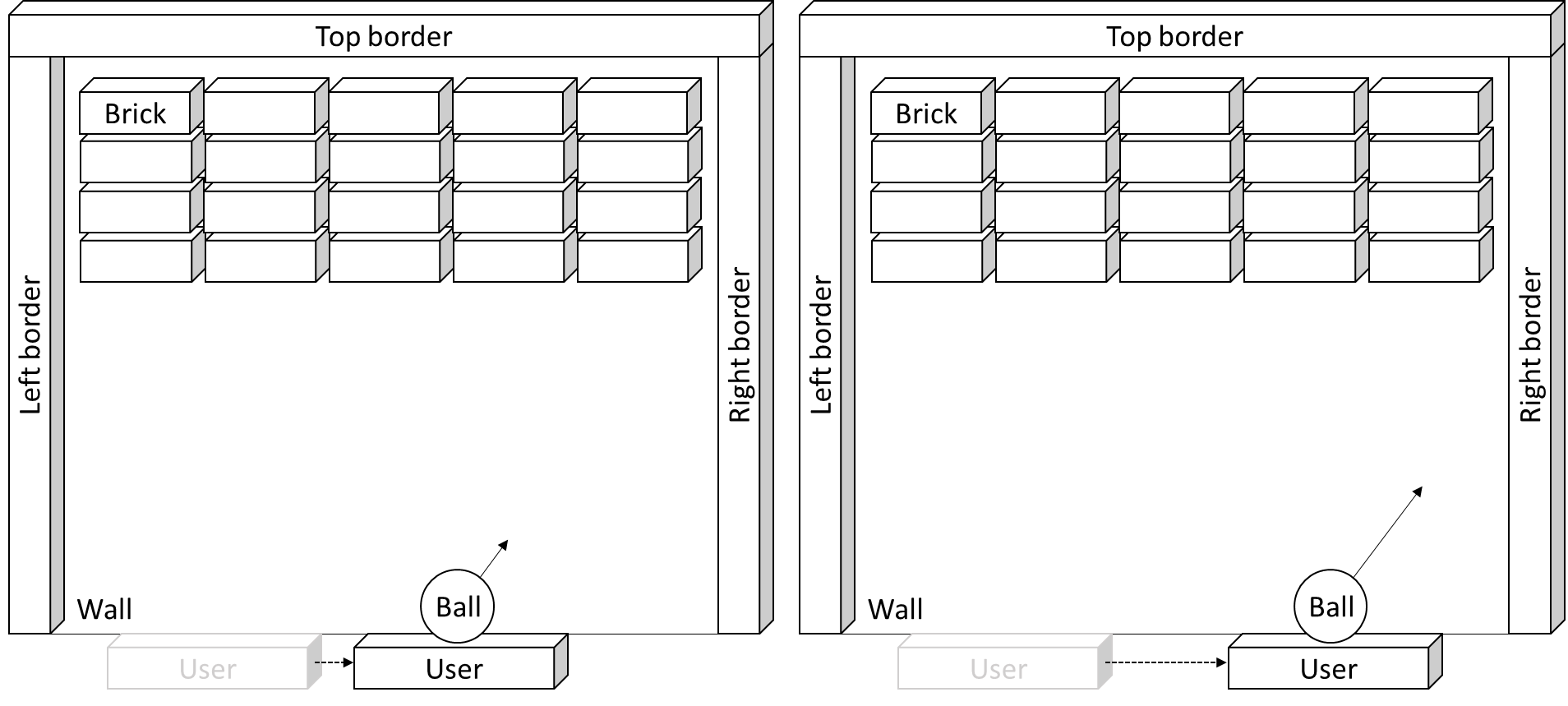 Además, para que sea un juego más interesante, se tendrá en cuenta el número de bloques eliminado en cada jugada y su posición. De este modo, cada bloque que inicialmente tiene un valor de puntuación de 1, tendrá un valor distinto dependiendo de su posición vertical. La fila más cercana al usuario, tendrá un valor de 1, el cuál se verá incrementado en 1 unidad por cada dos filas (a más filas, más puntuación).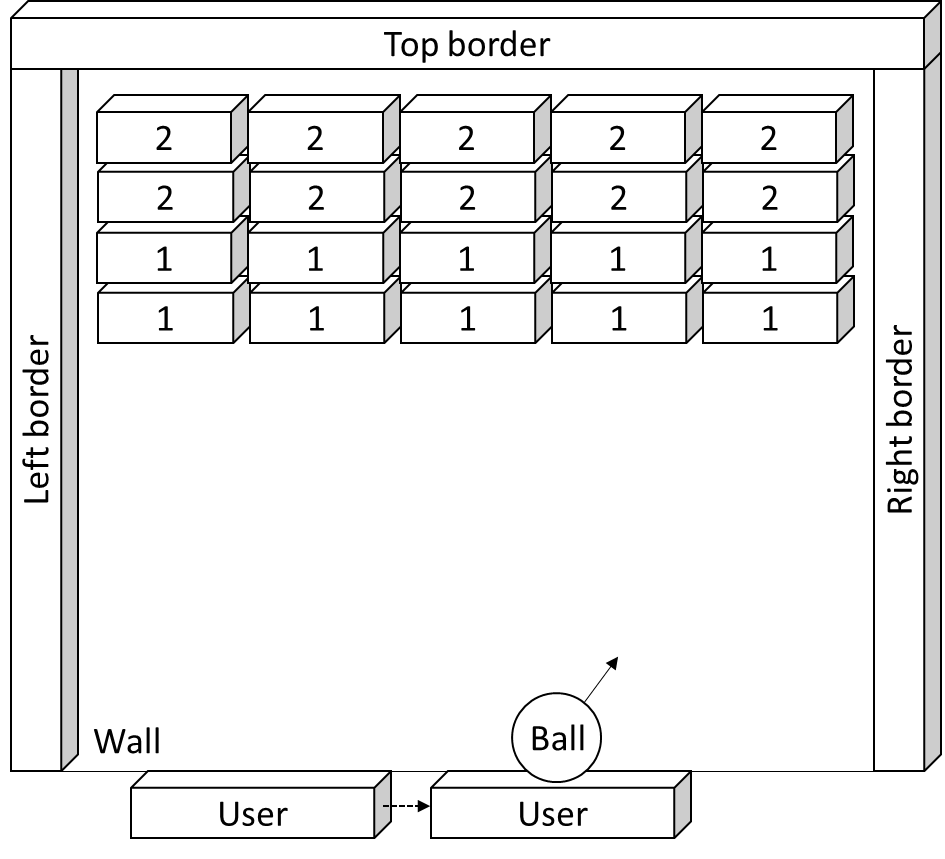 Además, si el número de bloques eliminados entre un rebote de la bola con el usuario y el siguiente es mayor que 3, la puntuación obtenida en esa jugada valdrá el doble. Por ejemplo: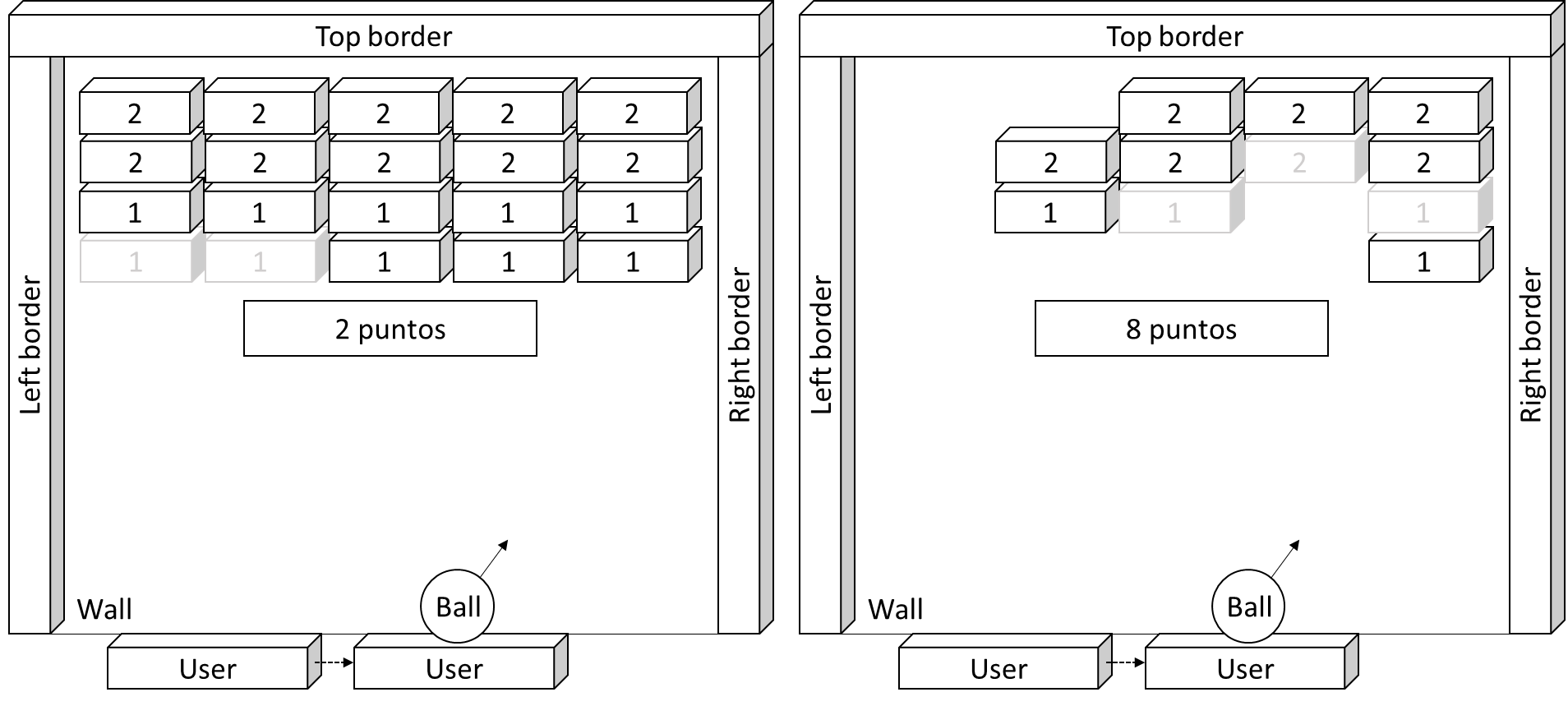 MejorasSe deja abierto una parte de calificación (ver sección evaluación) para introducir mejoras extras en la práctica. Las posibilidades de mejora pueden ser variadas. Se calificarán las mejoras que mejoren la experiencia de uso de la aplicación. Algunas ideas son:Introducir niveles de dificultad. Pueden ser configurables al iniciar el juego o ir aumentando según se juega una y otra vez.Marcador con gráfico 3D en lugar de como texto HTML.Posibilidad de elegir diferentes texturas para los elementos de juego (“skin”).Animaciones adicionales (movimiento de la cámara o punto de luz en función del juego).…Para optar a la nota máxima (10 puntos) habrá que implementar al menos dos mejoras extras.En caso de duda sobre las mejoras que serán aceptadas, antes de implementar nada, siempre consultar con el profesor para tener el visto bueno.ConsejosEs aconsejable seguir las siguientes recomendaciones:Comenzar implementando la funcionalidad básica. Una vez realizada, si se aspira a sacar más de 5 puntos, se puede implementar la funcionalidad avanzada, y por último las mejoras extras.Ir paso a paso. La mejor estrategia sería implementar pequeños cambios comprobando y verificando en cada momento que todo funciona como se espera.Usar la consola de depuración del navegador (Chrome, Firefox) para visualizar las trazas en la consola JavaScript (console.log) así como los posibles errores según vamos desarrollando.Práctica Final – Pac-Man en Three.jsEl objetivo de esta práctica es desarrollar una aplicación web que contenga un gráfico 3D interactivo creado con Three.js. Este gráfico implementará el juego clásico: Pac-Man.Funcionamiento básicoEl gráfico 3D que implemente el juego estará formado por los siguientes elementos:Suelo. Superficie plana en 2D por la que se desplazará la bola.Borde izquierdo, derecho y superior. Hexaedros en los laterales del plano de juego (pared).Muros. Hexaedros en situados en la zona de juego (pared).Potenciadores: Esferas en 3D que se utilizarán en el desarrollo del juegoFantasmas: Esferas en 3D que se utilizarán en el desarrollo del juegoPac-Man. Esfera en 3D que se utilizará en el desarrollo del juego. Esfera situada inicialmente en la parte inferior del tablero. Su movimiento en los ejes XY será realizado por el jugador, capturando las pulsaciones de teclado de las flechas izquierda, derecha, arriba y abajo.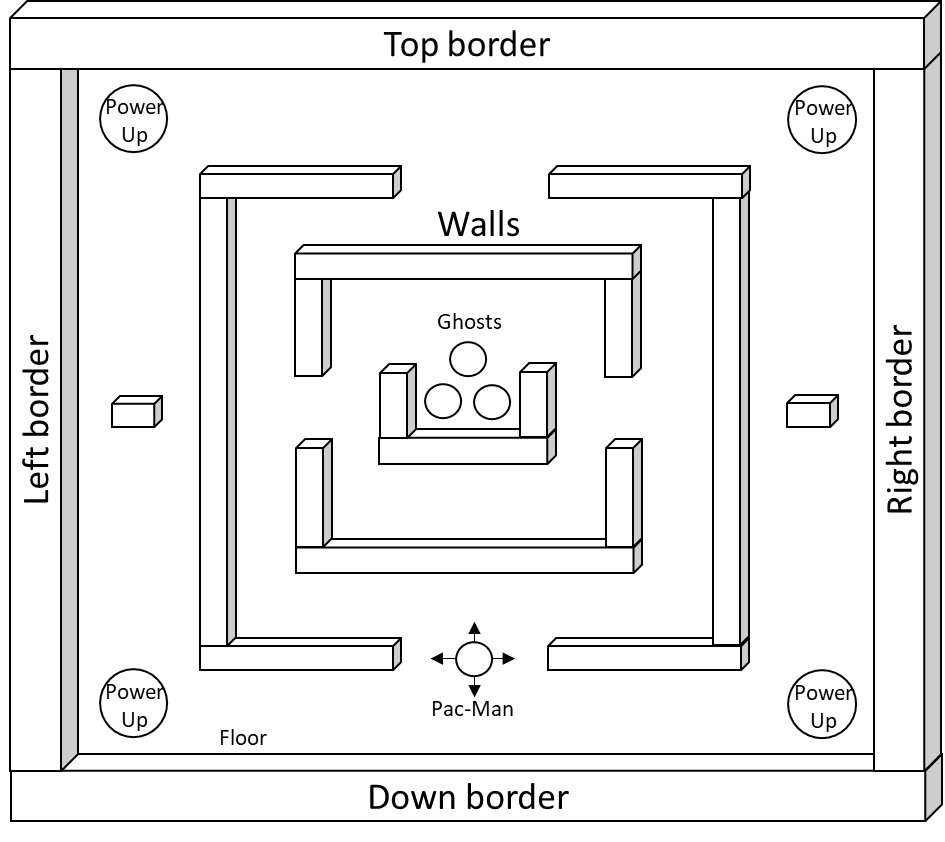 Los fantasmas estarán inicialmente en el centro del juego, dentro de una zona delimitada con una apertura por la parte superior, y se desplazarán por la zona de juego variando la posición de sus coordenadas X e Y cada vez que colisionen con los muros. Existirá detección de colisión del Pac-Man con respecto a los bordes y muros, así como con respecto a las esferas de los fantasmas y potenciadores. Además, los fantasmas también tendrán una detección de colisión con respecto a los bordes y muros, lo que harán que se muevan de forma aleatoria por el tablero de juego.El juego consistirá en desplazar horizontal y verticalmente la esfera de Pac-Man, intentando acabar con los fantasmas. Cuando la esfera de Pac-Man colisiona con una pared, se quedará bloqueada en esa posición hasta que el usuario cambie su dirección. Si colisiona con un potenciador, el usuario dispone de 10 segundos para acabar con los fantasmas colisionando con ellos. Una vez trascurrido este tiempo, una colisión con un fantasma elimina una vida al jugador. Por ejemplo: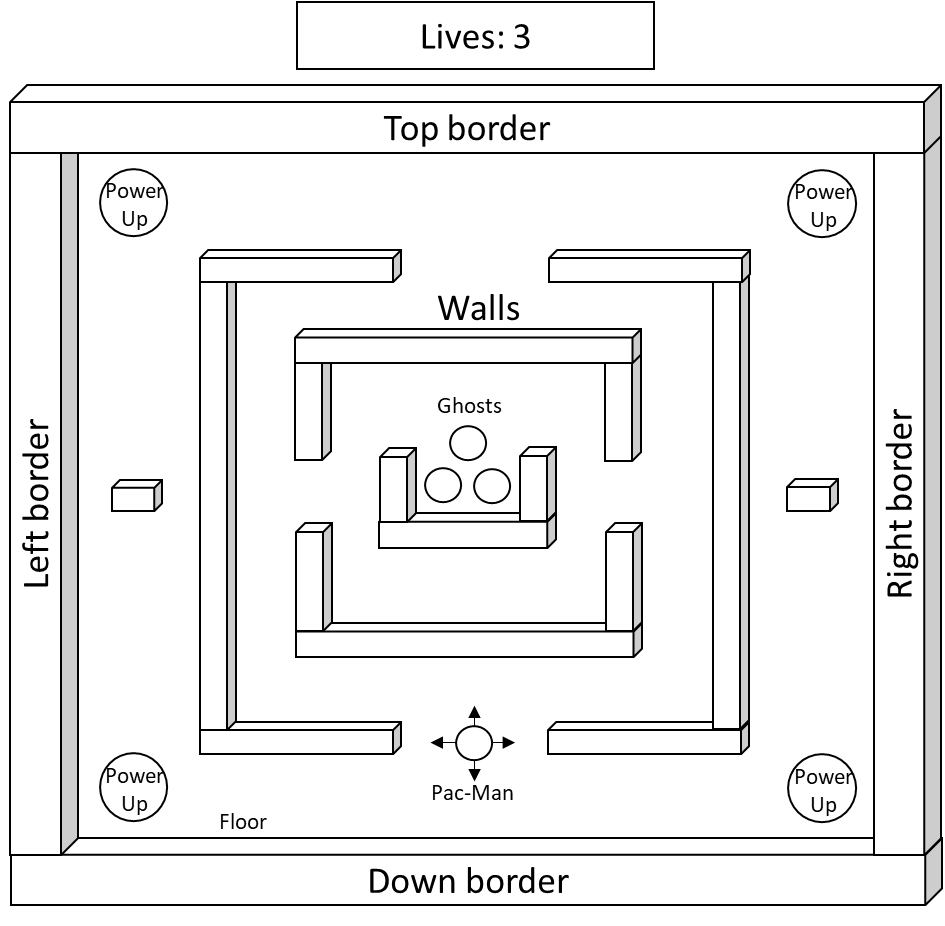 En algún lugar de la página web deberá existir un marcador que muestre el número de vidas. En el funcionamiento básico, no es necesario que sea dentro del gráfico Three.js (se puede hacer con elementos HTML de tipo texto). Se empezará con 3 vidas, y se restará una vida por cada vez que el usuario colisione con un fantasma sin tener activado un potenciador. Si el jugador se queda sin vidas, elimina todos los fantasmas o se queda sin potenciadores habiendo fantasmas con vida, el juego finalizará.Al cargar la página el juego no empezará hasta que el usuario pulse una tecla de flecha , , ↑ y ↓. En ese momento la bola de Pac-Man empezará a moverse hacia la dirección pulsada (izquierda, derecha, arriba o abajo), hasta que colisione con un borde o pared, en ese momento se quedará en esa posición hasta que nuevamente el usuario indique la dirección a la que desplazarse.Inicialmente los fantasmas tendrán una textura o color rojo. Siempre que el Pac-Man colisione con un potenciador, este será eliminado y se iniciará un contador de 10 segundos que cambiará la textura de los fantasmas o su color al verde, lo que indica que pueden ser comidos por el Pac-Man. Si durante este cambio el Pac-Man colisiona con un fantasma verde, este será eliminado del juego. Si, por el contrario, el Pac-Man colisiona con un fantasma rojo, perderá una vida y se actualizará el marcador, devolviendo al Pac-Man a su posición de origen hasta que nuevamente el usuario pulse una flecha. Al perder las 3 vidas, eliminar todos los fantasmas o quedarse sin potenciadores, se declarará ganador (si ha eliminado todos los fantasmas) o perdedor (si pierde todas sus vidas o potenciadores habiendo aún fantasmas vivos) y se ofrecerá la opción de volver a jugar.El modo de funcionamiento básico supone que se usarán los siguientes elementos:Texturas para todos los objectos (bordes, suelo, muros, potenciadores, fantasmas y Pac-Man).Fuente de luz direccional o puntual. Además, los potenciadores, fantasmas y Pac-Man deberán producir efectos de sombra, que será reflejada tanto en los muros como en los bordes y suelo.Funcionamiento avanzadoEn el funcionamiento básico no hay un sistema de puntuación y se supone que la velocidad con la que los fantasmas se desplazan (esto es, como se mueve a lo largo del eje X e Y) es constante. En el funcionamiento avanzado estos parámetros serán variables.Se añadirá una serie de esferas a lo largo del tablero, que permitirá ir sumando puntos al jugador. Cada vez que el Pac-Man colisiona con una esfera de puntuación, esta desaparece y suma un punto que se visualizará en el marcador junto a las vidas del usuario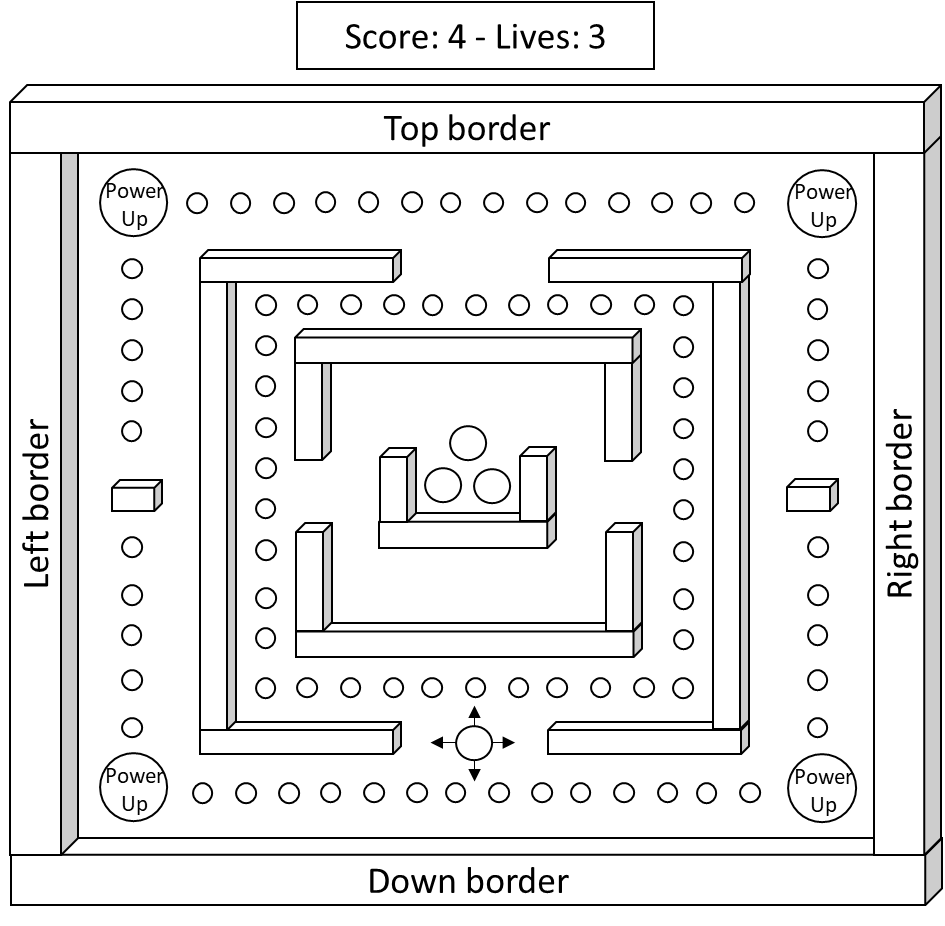 Además, otra funcionalidad interesante, es que haya una frecuencia de aparición de fantasmas y potenciadores, de manera que cada determinado tiempo aparezca un fantasma nuevo en la zona central, y los potenciadores en los lugares donde anteriormente estuvieron o bien de forma aleatoria en otro lugar del mapa.Por último, los fantasmas no tienen inicialmente inteligencia, por lo que sería interesante que pudieran perseguir al usuario cuando están rojos, y huir del mismo cuando están verdes. Para ello, es posible calcular la dirección que tienen que seguir en base a la posición del Pac-Man con respecto a cada uno de los fantasmas.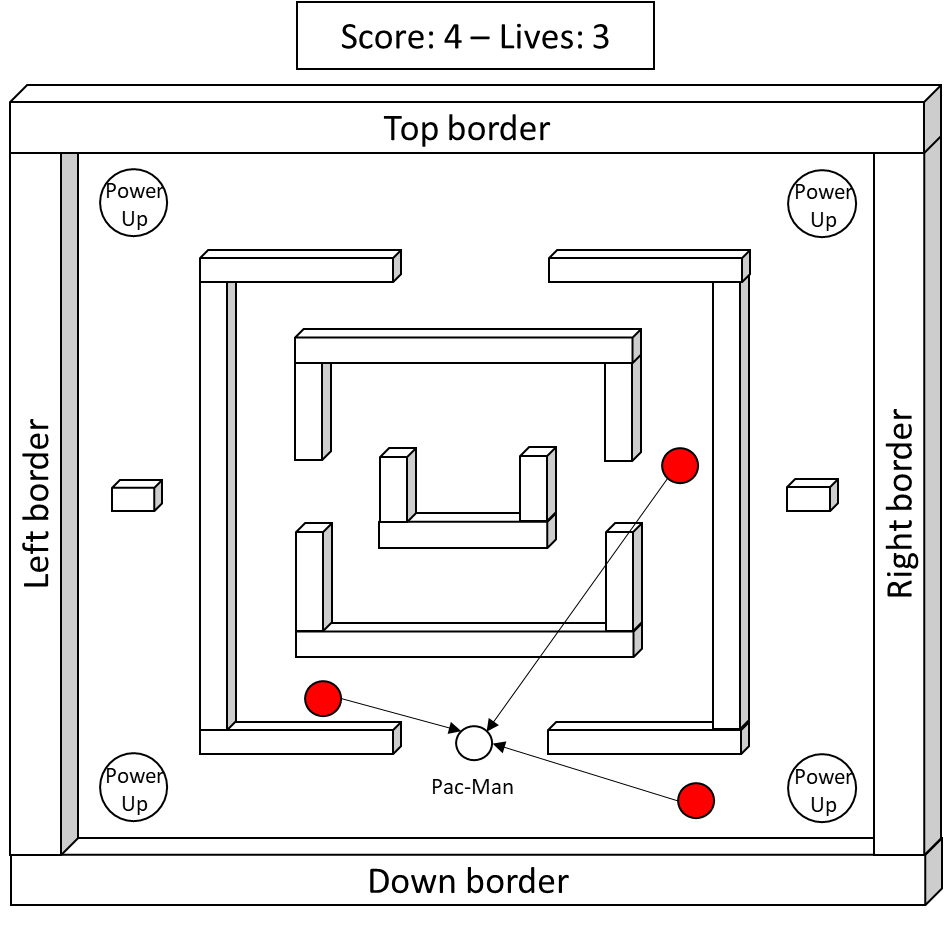 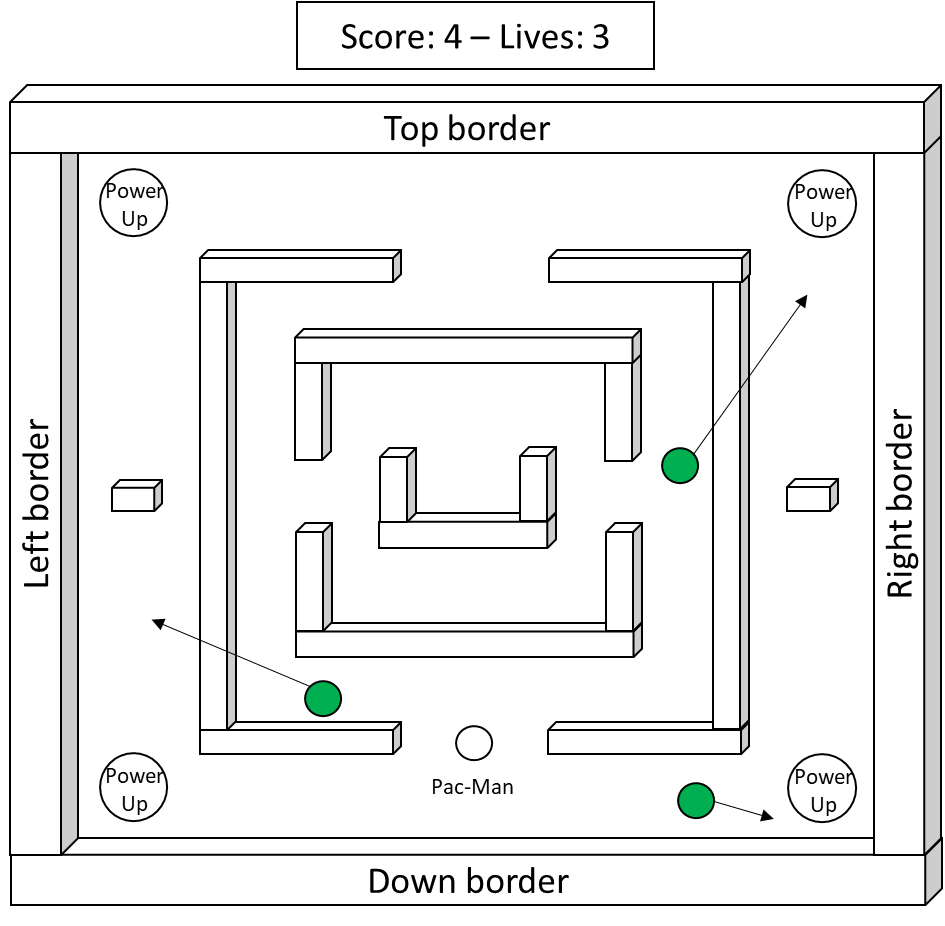 MejorasSe deja abierto una parte de calificación (ver sección evaluación) para introducir mejoras extras en la práctica. Las posibilidades de mejora pueden ser variadas. Se calificarán las mejoras que mejoren la experiencia de uso de la aplicación. Algunas ideas son:Introducir niveles de dificultad. Pueden ser configurables al iniciar el juego o ir aumentando según se juega una y otra vez.Marcador con gráfico 3D en lugar de como texto HTML.Posibilidad de elegir diferentes texturas para los elementos de juego (“skin”).Animaciones adicionales (movimiento de la cámara o luz en función del juego).Realidad VirtualPotenciadores distintosObjetos con puntos extras que aparecen y desaparecen…Para optar a la nota máxima (10 puntos) habrá que implementar al menos dos mejoras extras.En caso de duda sobre las mejoras que serán aceptadas, antes de implementar nada, siempre consultar con el profesor para tener el visto bueno.AyudaSe facilita el siguiente fragmento de código que inicia un temporizador, en este caso para 10 segundos, y tras acabar el temporizador se pueden realizar las operaciones deseadas.ConsejosEs aconsejable seguir las siguientes recomendaciones:Comenzar implementando la funcionalidad básica. Una vez realizada, si se aspira a sacar más de 5 puntos, se puede implementar la funcionalidad avanzada, y por último las mejoras extras.Ir paso a paso. La mejor estrategia sería implementar pequeños cambios comprobando y verificando en cada momento que todo funciona como se espera.Usar la consola de depuración del navegador (Chrome, Firefox) para visualizar las trazas en la consola JavaScript (console.log) así como los posibles errores según vamos desarrollando.Pulsar inicioPulsar fin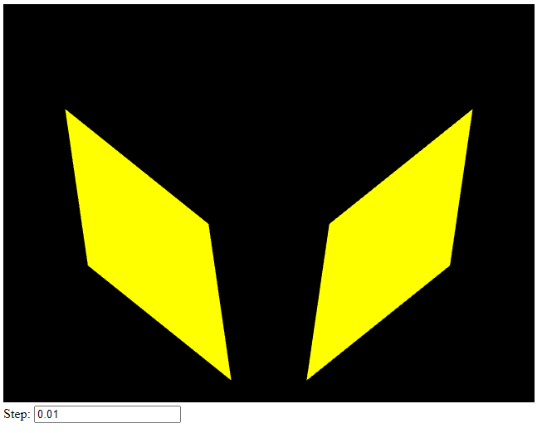 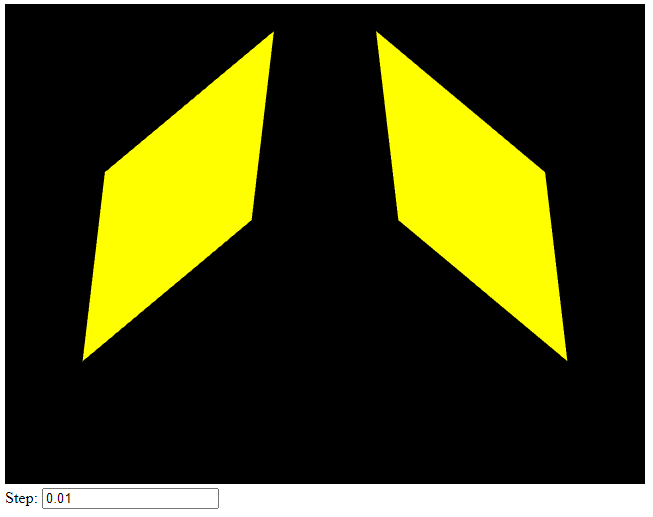 Pulsar +Pulsar -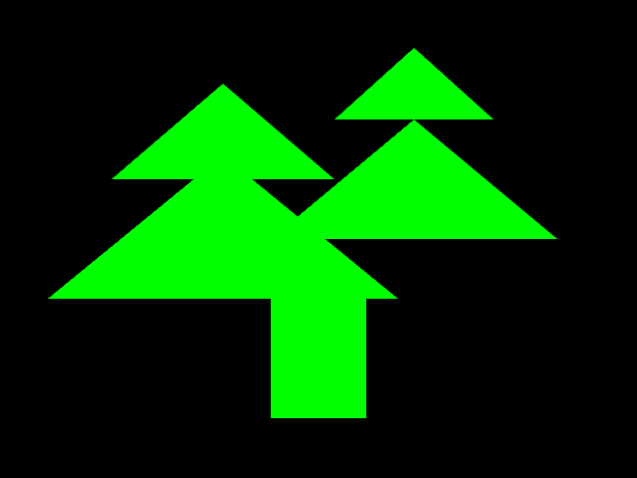 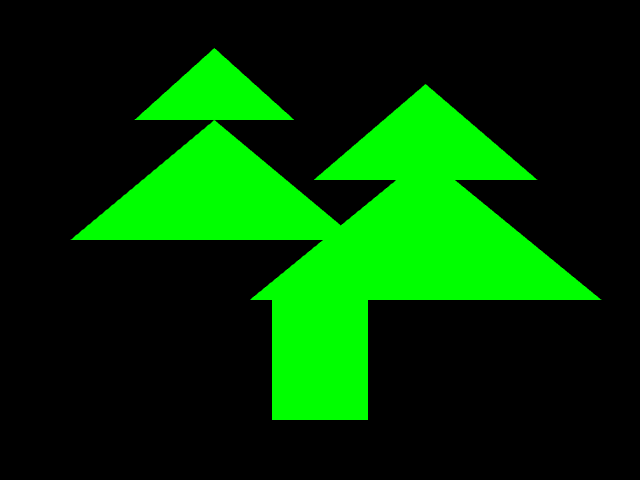 Pulsar a-w-s-dPulsar z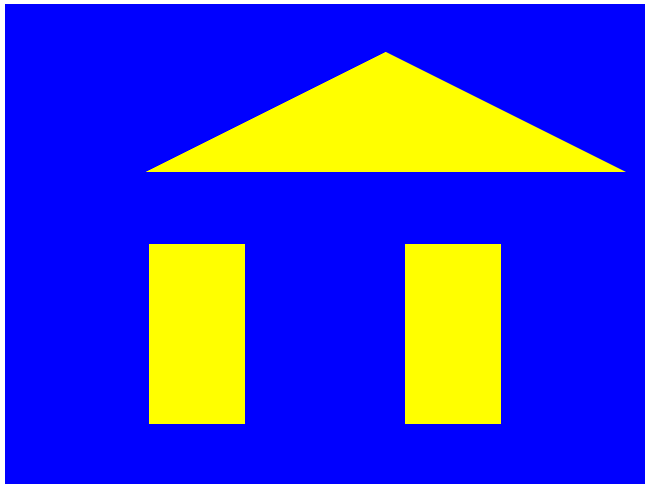 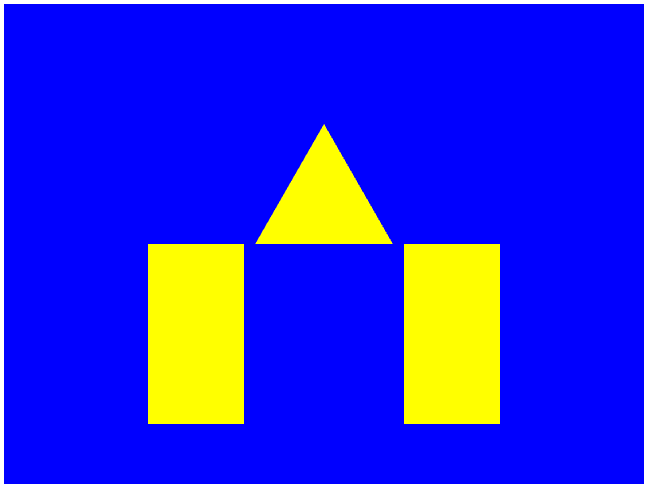 Pulsar xPulsar c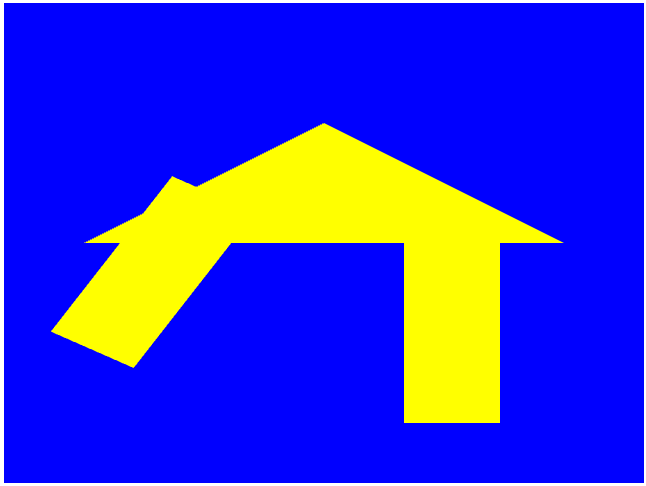 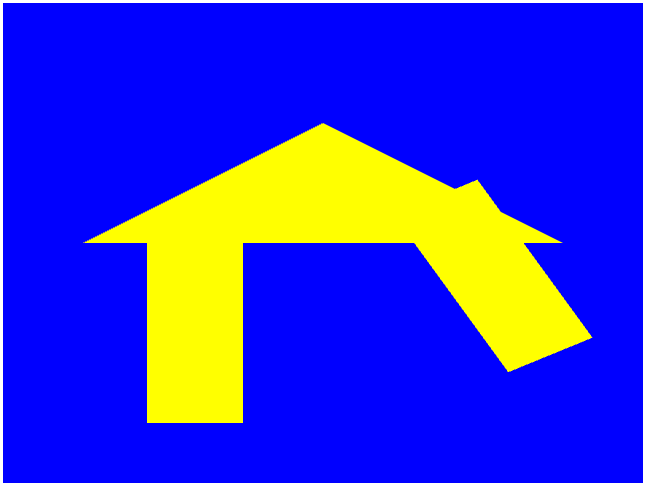 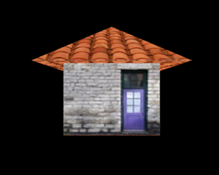 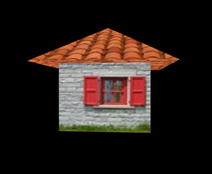 Cara frontalCaras laterales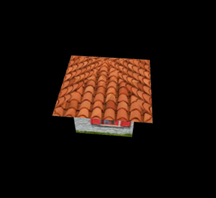 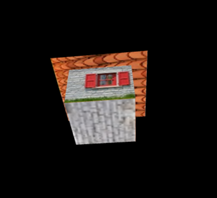 PirámideCara inferiorCara frontalCaras lateralesPirámidesCara inferior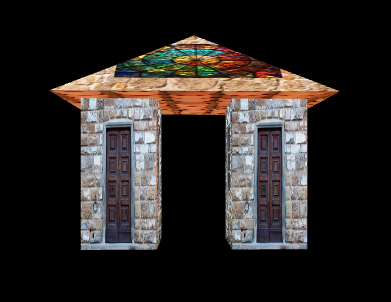 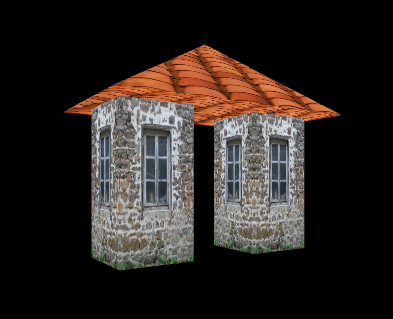 Vista frontalVista lateral y trasera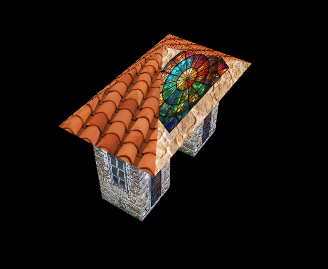 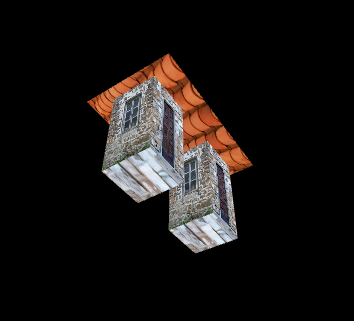 Vista superiorVista inferior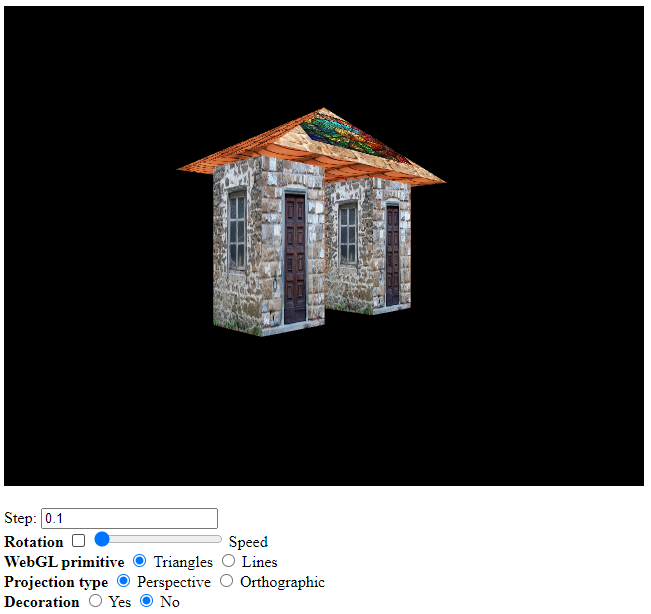 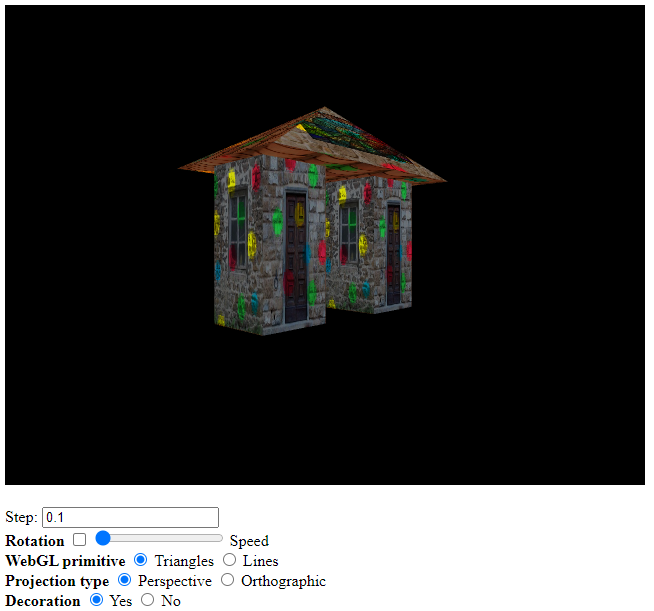    function iniciarTemporizador() {      // Iniciar el temporizador      const tiempoEspera = 10000; // 10 segundos en milisegundos      setTimeout(function() {            console.log("Han pasado 10 segundos");            // Puedes devolver true aquí o hacer lo que necesites después de 10 segundos            // como cambiar el estado de una variable      }, tiempoEspera);   }